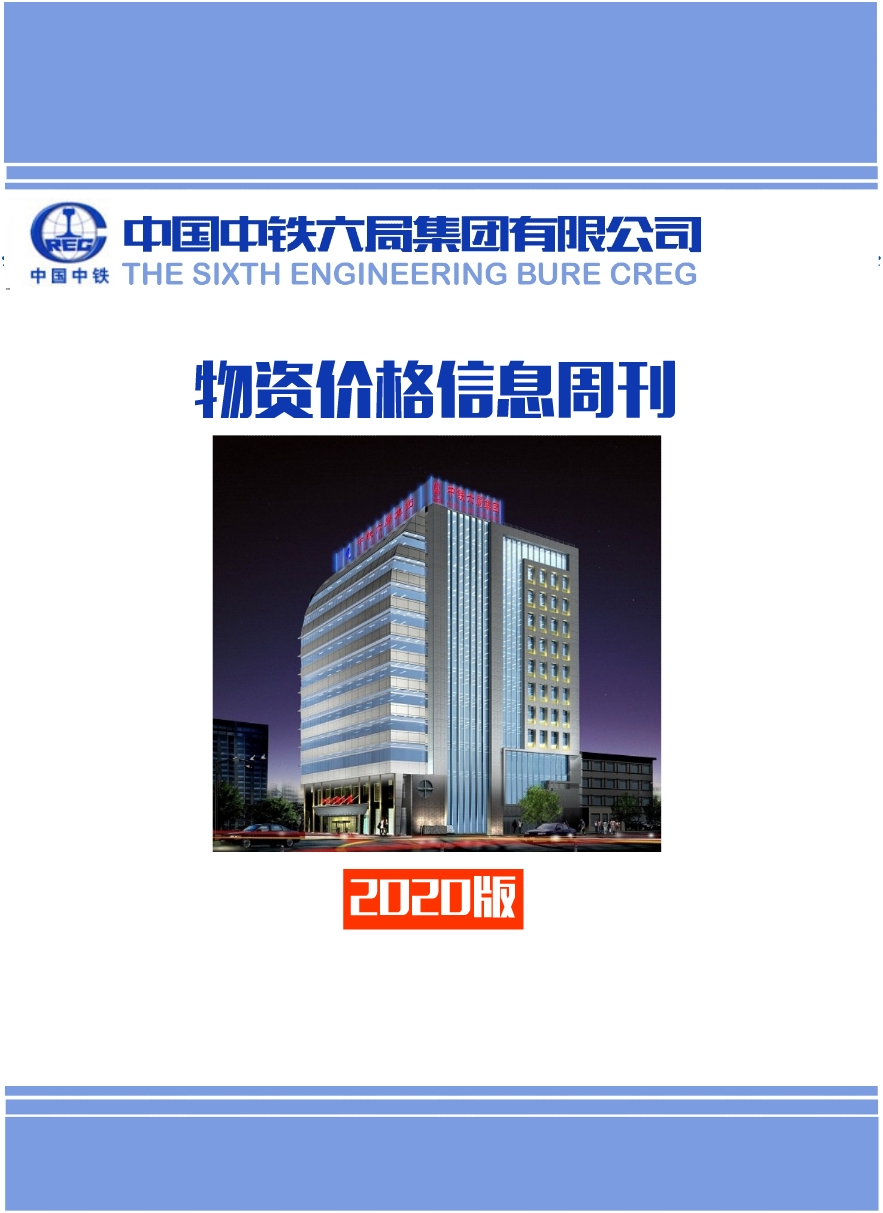 中铁六局集团有限公司物资价格信息周刊2020年12月24日目  录钢材价格专区	31.1、钢材品种走势图：	31. 2全国主要城市钢材价格表(2020年12月23日)	51.4废钢	72020年12月23日全国重型废钢市场价格行情	7水泥、混凝土、地材价格专区	81、	全国水泥价格行情（2020年12月第4周）	81.1、水泥指数走势图	91.2、本周全国水泥市场综述	92、	全国混凝土、砂浆价格行情（2020年12月第4周）	112.1、混凝土指数走势图	122.2、本周全国混凝土市场综述	123、	全国地材价格行情（2020年12月第4周）	143.1、本周砂石料市场综述	15木材价格专区	192020年12月木材价格行情	19沥青、防水、保温、焊接材料价格专区	222020年12月23日重交沥青价格行情	22防水材料	23建筑涂料	24保温材料	25焊接材料	26安装工程材料价格专区	29成品油价格专区	302020年12月23日全国成品油升价	30城建交通工程价格专区	31海绵城市工程价格专区	35市政工程材料价格专区	39周转材料价格专区	46钢材价格专区1.1、钢材品种走势图：1. 2全国主要城市钢材价格表(2020年12月23日)1.4废钢2020年12月23日全国重型废钢市场价格行情水泥、混凝土、地材价格专区全国水泥价格行情（2020年12月第4周）1.1、水泥指数走势图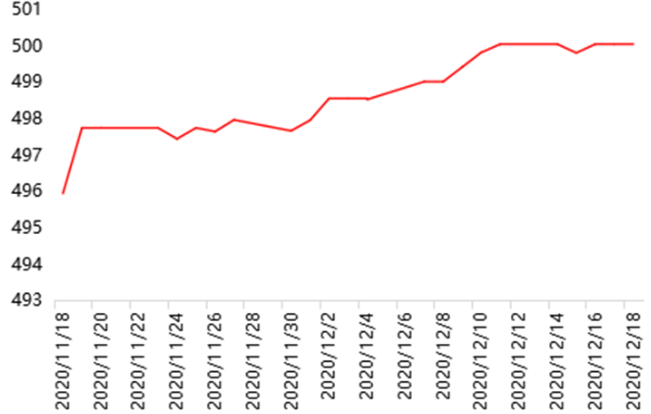 1.2、本周全国水泥市场综述本周全国地区水泥价格震荡偏强。华东部分市场水泥价格涨跌互现，浙江金华、丽水、衢州等地涨幅20元/吨左右，安徽市场水泥价格持稳运行，福建福州地区下跌10元/吨；华中市场水泥行情保持稳定；华南部分市场水泥价格小幅上涨，海南全岛部分品牌散装水泥价格上涨15元/吨；西南部分市场水泥价格小幅下跌，重庆主城区散装水泥价格下跌10元/吨；华北市场报价弱稳运行；西北市场水泥价格小幅上涨，陕西安康、商洛等地高标水泥价格上涨20元/吨；东北地区水泥价格坚挺运行。华东区域：上海地区水泥价格持稳运行，现主流品牌P.O42.5散装市场价维持500-520元/吨；江苏南京地区水泥价格稳定运行，目前P.O42.5散装主流工程配送在500-540元/吨；浙江金华、丽水、衢州等地水泥供应持续紧张，错峰生产库存较低，部分水泥生产企业或将于近日对价格进行上调，涨幅20元/吨左右；安徽淮南地区水泥价格暂无明显波动，现市场主流P.O42.5散装水泥市场报价480元/吨；福建福州地区水泥市场需求表现不佳，厂家库存较为疲软，主流水泥市场报价弱势下跌10元/吨；山东济南地区水泥价格暂时持稳运行，受环保影响，供需双底。现主流品牌P.O42.5散装水泥工程到位价在500-530元/吨，二线品牌水泥价格在470-480元/吨；江西南昌市场地区近来水泥需求表现较好，年末工程全面开工作业，厂家出货明显提升，库存方面也是处于中等水平。P.O42.5散装水泥报价在450-460元/吨。华中区域：本周郑州地区管控持续，水泥价格高位持稳，目前郑州地区主流品牌P.O42.5现金到位价格530-550元/吨；湖北襄阳地区水泥需求一般，现市场主流品牌P.O42.5散装水泥报价为460-470元/吨；湖南长沙地区水泥价格持稳运行，目前P.O42.5散装水泥市场成交价维持在460-480元/吨。华南区域：广西南宁水泥市场涨后持稳，近期市场需求提升，不少厂家库存低位，当前南宁地区主流品牌P.O42.5散装水泥市场报价在440元/吨左右；广东韶关地区水泥价格最近持稳，因受到周边区域的水泥冲击影响，目前粤北韶关地区水泥市场价格竞争激烈，本地厂家暂持观望态度，目前本地主流品牌P.O42.5散装水泥价格440-460元/吨左右；海南全岛部分品牌散装水泥价格上涨15元/吨，受市场需求大幅提升，水泥库存低位影响，市场供应紧张，目前该地区主流品牌P.O42.5散装水泥价格在510-520元/吨。华北区域：北京地区近期水泥市场需求一般，但是价格方面波动不大。本地P.O42.5散装水泥市场价格依然保持高位。目前P.O42.5散装水泥市场价格基本维持在510元/吨；天津地区水泥市场价格持稳运行，本地水泥企业反馈，近期需求一般，部分工程用量依然较大，但是部分混凝土企业出货量减少，水泥需求整体一般。本地P.O42.5散装水泥市场价格基本维持在460元/吨左右；二线维持在430元/吨左右；石家庄地区前期水泥价格虽有推涨，但是水泥市场需求一般，价格落实情况不佳。主流品牌P.O42.5散装水泥市场价格基本维持在440元/吨左右；山西临汾地区水泥价格暂稳，现市场主流品牌P.O42.5水泥散装价格350元/吨。东北区域：沈阳大连地区水泥市场需求逐渐减少，价格保持稳定运行状态。目前该地区P.O42.5散装涨后价格维持在360元/吨左右；吉林长春地区水泥市场需求骤减，本地水泥企业出货量较低，且执行冬季错峰生产，本地市场“有价无市”。目前该地区主流品牌P.O42.5散装水泥价格在380-390元/吨；黑龙江哈尔滨地区水泥价格稳中偏强运行，目前主流品牌P.O42.5散装水泥市场价格基本维持在430元/吨左右。西南区域：重庆主城区散装水泥价格下跌10元/吨，近期下游搅拌站出货量有所下降，水泥厂家销量下滑，市场竞争加剧，价格小幅下行；四川成都及周边地区工地开工率有所提升，带动水泥厂销量提升，但价格暂无明显波动。由于外来水泥价格较低，对本地市场形成较大的威胁，因为本地厂家价格暂无上行计划；贵州贵阳地区市场需求持续回升，加上外围市场需求提升带动，本地厂家销量提升，库存小幅下降；云南云南大理州地区水泥市场需求不佳，主流品牌水泥P.O42.5散装报价为350元/吨。西北区域：陕西安康、商洛等地高标水泥价格上涨20元/吨。需求转好，错峰生产库存低位运行，同时受周边市场涨价带动，水泥价格出现上涨，具体落实情况有待进一步跟进；青海西宁地区水泥价格行情暂无变动，市场主流P.O42.5散装价格为450-470元/吨；新疆乌鲁木齐地区水泥需求有明显减弱，水泥企业也是开始执行冬季错峰生产，水泥报价460-490元/吨；宁夏中卫水泥市场市场保持稳定运行，市场价格在260-280元/吨；甘肃地区目前气温较为严寒，嘉峪关地区已经降至零下，室外工程项目也是基本停止施工，水泥暂无出货，目前来看市场P.O42.5散装价格维持在300元/吨。综上所述：本周华东市场行情小幅上涨，预计下周华东地区水泥价格偏强运行；本周华北市场仍旧是持稳为主，预计下周报价弱稳运行；本周西南部分地区水泥价格小幅下跌，预计下周西南地区市场行情偏强运行；本周东北地区水泥市场价格稳中偏强，预计下周保持稳定；本周华南部分地区水泥价格小幅上涨，预计下周市场行情震荡运行；本周华中地区市场行情整体持稳运行，预计下周偏强运行；本周西北地区水泥价格小幅上涨，预计下周震荡运行。全国混凝土、砂浆价格行情（2020年12月第4周）2.1、混凝土指数走势图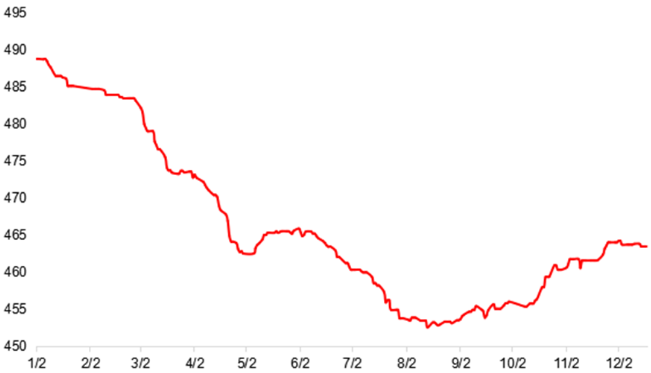 2.2、本周全国混凝土市场综述全国混凝土价格稳中偏弱。华东区域混凝土价格保持高位坚挺状态，其中江浙沪地区混凝土市场需求尚可，价格保持高位坚挺；华南区域混凝土市场价格整体保持偏强态势，原材料价格持续高位，当地市场行情保持稳价坚挺为主；华中区域混凝土价格平稳过渡，其中部分地区由于环保预警，下游施工企业停工，混凝土企业停产，价格波动意义不大；华北区域混凝土价格稳中偏弱，其中京津冀地区原料下跌，环保限制，出货量减少，价格有所小幅下跌；西南区域混凝土价格稳中偏弱，需求偏低，月底混凝土企业以资金回笼为主，价格方面波动不大；东北区域混凝土价格“有价无市”，当地混凝土企业出货量极少，价格小幅下跌；西北区域混凝土价格偏强运行，但是部分地区环保预警，出货量减少。华东区域：华东部分地区混凝土高位坚挺。上海地区受运输影响，混凝土原材高位坚挺，行情稳中偏强；浙江地区混凝土需求减缓，搅拌站目前处于积极回款阶段，混凝土价格稳中偏弱运行；江苏地区原材成本较为稳定，本地竞争相对激烈，价格稳定运行；福建地区市场需求表现不佳，整体混凝土企业以回款为主，市场报价依旧弱稳运行；安徽区域混凝土市场需求持稳，原材料价格稳定，因此商混价格保持平稳运行；山东地区环保压力较大，近期出货量下降，价格持稳；江西区域混凝土市场需求明显提高，原材价格持稳运行，混凝土生产成本稳定，市场价格暂无明显波动。华中区域：华中区域混凝土需求偏低。其中河南地区环保管控继续，混凝土出货量降低，价格上涨缺乏动力；湖南地区混凝土市场价格持稳运行，前期水泥价格上涨，但是由于部分地区市场竞争压力较大，混凝土价格难以跟涨；湖北地区混凝土市场需求一般，混凝土市场价格保持坚挺。华南区域：华南地区混凝土价格偏强运行。广东“珠三角”地区近期原材料价格持续高位，市场需求逐步提升，混凝土出货量较好，当地市场行情保持稳价坚挺为主；广西区域“东盟会”结束以后混凝土出货量大幅提升，原材成本相对稳定，价格持稳运行；海南地区混凝土市场近期呈上升态势，原材料方面价格持续上涨，生产成本上升，市场报价保持高位。西南区域：西南区域混凝土企业市场需求较差，价格弱势维稳。重庆地区混凝土市场需求一般,原材料砂石有所跌价，价格弱势运行；四川地区混凝土行情持稳运行，近期原材成本相对平稳，价格持稳运行；云南施工进度尚可，因此混凝土市场发货情况较为稳定，整体市场稳中偏强运行；贵州地区混凝土需求尚可，原材料价格平稳，价格保持稳定。华北区域：华北区域混凝土市场价格小幅下降。天津、北京地区混凝土市场需求较好，价格持稳运行；河北地区需求一般，原料下跌，环保限制，出货量减少，其中石家庄地区混凝土价格小幅下降5元/方，其他区域相对稳定；山西地区环保力度不减，混凝土企业开工率偏低，下游市场需求不济，价格持稳运行。西北区域：西北区域混凝土价格偏强运行。冬季寒冷天气加之环保原因，导致大部分混凝土企业出货量较少，部分地区混凝土企业仅保供重点市政项目，目前水泥涨价基本落实，厂家涨价欲望强烈，价格保持强势运行。东北区域：东北地区本地需求急剧下滑，混凝土企业出货量大幅降低，本地停工、停产，混凝土市场价格“有价无市”，其中沈阳地区混凝土价格小幅下降10元/方，其他区域相对稳定。综上所述：本周全国地区混凝土市场价格整体保持稳定。根据目前市场来看，预计下周混凝土走势如下：华南地区混凝土仍将保持高位运行状态，且广东部分地区混凝土价格仍有上升空间；华中地区环保预警解除另行通知，因此短期内混凝土出货量难有较大提升，价格将会保持稳定；华东地区仍将保持赶工期状态，混凝土需求持续释放，短期仍将大稳小动；西南地区混凝土基价偏低，且本地竞争压力较大，原材砂石价格有所降低，价格保持弱势运行；华北地区混凝土需求短期仍有支撑，且原材价格偏高，混凝土生产成本保持稳定，市场价格持稳运行；西北地区混凝土需求持续降低，本地停产停工，目前由于原材的大幅上涨，后续仍有上涨空间。东北地区进入冬季，停工、停产持续性扩散，出货量不断加剧减少，后续价格弱势持稳。全国地材价格行情（2020年12月第4周）3.1、本周砂石料市场综述全国砂石价格111.3元/吨，周环比持平。北方市场受到雨雪天气以及环保政策影响，施工进度放缓，工程需求逐渐减少，且部分混凝土企业出货量降低，混凝土企业采购量持续降低，因此砂石市场需求不济，价格持稳偏弱运行；南方市场目前珠三角粤港澳大湾区地区施工项目处于年底赶工期阶段，需求较好。西南地区部分搅拌站受回笼资金影响，出货量有所减少，砂石需求一般，因此南方市场砂石价格震荡运行。综合来看，预计下周全国砂石价格窄幅震荡为主。图1:全国综合砂石价格走势图（单位：元/吨）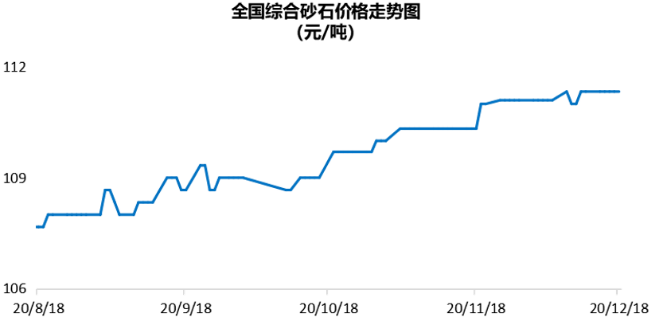 图：2全国机制砂、碎石、天然砂均价走势—震荡偏强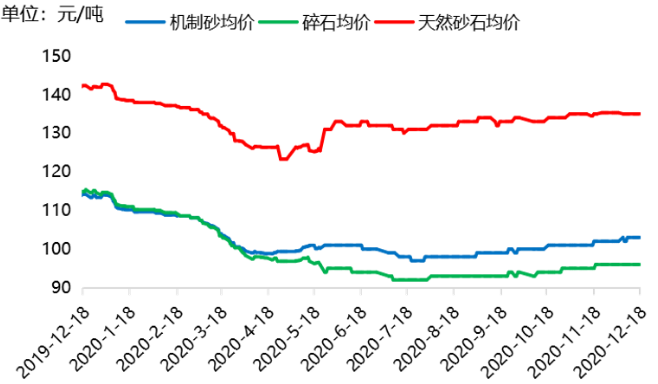 具体来看，本周机制砂、碎石、天然砂价格变动情况如下：表：1 全国砂石周变化统计表本周，本周全国机制砂均价保持在103元/吨，周环比持平；碎石均价96元/吨，周环比持平；天然砂均价在135元/吨，周环比持平。具体分区域来看：华东区域本周上海地区砂石行情稳中偏强。本周上海砂石报价持续上涨，年底赶工期阶段，建材需求较好，加之船运费持续上涨，上海地区砂石市场价再次上扬，机制砂市场价121-124元/吨，碎石107-111元/吨，福建机制砂、碎石流入上海市场报价相比其他地区价格便宜5-7元/吨 ，砂石资源紧张，行情持续偏紧。综上，预计后期上海地区砂石价格震荡偏强运行。本周浙江杭州搅拌站的出货量开始减少，对砂石的需求开始减缓，但是受到运费的影响，外来砂石进入杭州市场成本上升，对杭州本地砂石冲击减弱，所以本周的砂石价格保持稳定，目前天然砂的到位价在200元/吨左右，机制砂的到位价在140元/吨左右，碎石的价格在130元/吨左右。本周江苏南京地区砂石价格保持稳定，目前碎石价格维持在110-130元/吨。近期南京地区砂石供应相对充足，随着长江流域的船只运输方面流程，砂石的船运费未有持续上涨的动向，开始回归稳定运行，且随着北方进入冬季，船运资源增加，砂石的综合成本到位价波动较小。临近年底，预计砂石行情随着采购需求的减弱或将有所调整。本周南通市场天然精品砂报价在138-140元/吨，机制砂市场成交价110-120元/吨，碎石报价102-105元/吨。南通砂石市场整体市场成交一般，船运费持续上涨，导致终端市场拿货有所减少，根据市场反馈近期成交天然砂成交少，还是以机制砂为主。综上，预计短期南通砂石价格因下游拿货意愿降低价格涨幅不会太大。本周山东济宁地区砂石行情高位运行，受环保管制力度加大影响，砂石矿山供应紧张。据市场反馈，现主流品牌石灰岩1-2碎石市场报价在96-98元/吨；水洗机制砂中粗砂市场报价在98-106元/吨；天然河砂价格在140-145元/吨。本地市场需求一般，外销停滞，价格坚挺运行。综上：笔者预计短期济宁地区砂石行情高位持稳。本周福建福州地区砂石市场需求不佳，近期砂石市场行情稳中偏弱运行，主流品牌机制砂中砂报价为85元/吨。据笔者了解，目前福州地区天气情况不佳，砂石市场行情较为平淡，施工进度缓慢，采购力度不大，因此砂石市场报价暂时维稳运行。库存方面，近期生产逐渐恢复，因此砂石库存增加，后期库存压力增大，价格偏弱运行。本周安徽滁州地区砂石价格出现小幅上扬，幅度3-5元吨。主要近期外来砂石运费上升，砂石价格随之出现上涨，本地砂石价格跟随上涨。综合来看，近期滁州地区砂石价格出现小幅上涨，预计后期砂石价格持稳运行。本周安徽池州地区砂石行情持稳为主，近期砂石销量稳定，出厂价格持稳为主。据市场反馈，现主流品牌石灰岩1-2碎石市场报价79-82元/吨；1-2碎石市场报价87-90元/吨；机制砂市场报价53-55元/吨。本地市场重点项目积极赶工期，小项目收尾阶段，整体需求不是很多，池州砂石主要船运外销上海、浙江等市场，由于受船运费上涨影响，到港地区价格普遍上涨3-5元/吨。矿山厂供应持稳，短期出厂价格平稳运行。本周江西南昌地区砂石价格行情呈现稳定状态。江西市场目前建材行情整体保持稳定运行，砂石价格方面波动不大。天然砂报价在100-120元/吨，石子报价90-95元/吨。江西市场进入第四季度之后，整体需求较为良好，对价格有一定支撑作用。预计后期价格暂时继续稳定为主。综上所述，本周砂石价格稳定，下周波动不大。华中区域本周郑州地区红色预警持续，砂石价格无明显调整。本周起郑州地区继续一级预警响应政策，周边矿山继续停产，供需双弱情况持续，砂石价格整体无明显变化，目前郑州市场河砂价格在155-162元/吨，碎石价格85-88元/吨，机制砂价格86-90元/吨，短时间内管控力度不会有所缓解，砂石销量无提升情况下，砂石价格整体继续以稳为主。综上，整治地区砂石价格偏稳运行。本周湖北武汉地区工程量陆续有所减少，砂石价格整体稳定。近段时间武汉地区整体工程进度有所放缓，砂石销量有所减少，目前武汉地区河砂价格维持在130-135元/吨，碎石价格88-92元/吨，机制砂价格96-101元/吨，短时间内武汉地区工程量仍会保持较好水平，砂石价格短时间仍会以稳定为主。综上，短时间内武汉地区砂石价格偏稳为主。本周长沙地区砂石行情持稳运行，需求方面，气温下降，施工进度放缓，加之年底搅拌站重点汇款，出货量有所限制，砂石需求随之下降。目前市场天然湖砂报价129元/吨，机制砂市场价110元/吨，碎石维持78-80元/吨。综上：预计长沙地区砂石价格持稳观望。西南区域本周云南昆明地区砂石市场需求表现稳定，近期砂石库存较为中等水平，本地主流品牌机制砂中砂报价为72元/吨。据笔者了解，目前昆明地区砂石市场需求表现稳定，厂家库存中等水平，近期施工工程正在积极赶工，砂石市场需求表现尚可，因此市场报价依旧维持稳定运行。库存方面，近期矿山开采进度稳定，砂石生产进度稳定，因此供应能力较强，后期市场报价稳中偏强运行。本周成都地区工地开工率较高，混凝土用量明显提升，带动砂石料用量大幅提升，对砂石价格起到支撑。由于近期天气较好，因此砂石运输得以恢复，砂石供应紧张局面得到缓解，市场供需趋于平衡状态，价格暂无上行趋势。由于今年成都周边地区有新增砂石产能，砂石供应整体充裕，短期内价格持稳运行为主。本周重庆地区碎石价格下跌2元，因年关将至，部分搅拌站开始回收尾款，出现压货情况，出货量有所减少，砂石需求下滑，砂石价格小幅下跌。预计短期内重庆地区砂石价格偏弱运行。华南区域本周广东广州地区砂石市场行情表现稳定，价格方面震荡偏强运行。广州砂石近期大稳小动，不少工地处于赶工期阶段，年底需求持续上升，砂石供应紧张，砂石价格呈稳中有升态势。目前该地区主流品牌机制砂报价在128-148元/吨，碎石127-144元/吨。短期内广州砂石市场保持震荡上行趋势为主。综上所述，广东广州砂石价格稳中偏强，市场行情利好。本周广西南宁地区砂石市场行情整体呈稳定运行，价格方面暂无明显变动。广西南宁砂石价格近期表现稳定，本地需求表现良好，但市场供应充足，市场仍存在竞争压力，导致价格难有较大起色，现南宁地区机制砂价格在65-77元/吨，碎石价格在61-65元/吨，预计后期南宁地区砂石价格继续保持稳定运行。综上所述，广西南宁砂石价格暂稳，行情不变。华北区域本周天津地区砂石市场需求减少，价格弱势运行。近期天津地区部分工程需求逐渐减少，对于砂石需求量不高，且部分混凝土企业出货量降低，混凝土企业采购量持续降低，因此砂石市场需求不济，价格持稳偏弱运行。目前天津本地天然砂中砂价格维持在125元/吨左右；碎石价格维持在80-90元/吨之间。预计后期天津地区混凝土砂石行情将会保持弱势，价格短期持稳。综上所述，天津地区砂石行情偏弱，价格持稳运行。本周山西太原地区砂石价格暂无波动，现市场主流机制砂中砂市场报价92元/吨。据了解，近期山西太原地区环保预警持续，市场市场需求基本停滞，砂石价格调整无动力，砂石行情持稳运行。综合来看，近期山西太原地区砂石价格暂无波动，预计后期或将下跌。西北区域本周西安地区本周雾霾二级预警解除，大力推进环保治理，下游施工企业基本停工，供需两弱情况持续。本周西安地区天然砂报价115-120元/吨，机制砂市场价格100-105元/吨，碎石价格94-96元/吨。短时间内供需两弱，砂石价格不会有明显波动。综上，本周市场低迷，预计后期价格仍将保持稳定态势。东北区域本周辽宁地区沿海港口砂石价格稳中偏弱，天气寒冷东北市场工程项目停滞，进入传统淡季。目前锦州港砂石船运南下减少，因船只物流运输紧张，砂石货源外销受阻，价格或将下调，纯河砂港口平仓不含税价格78-80元/吨；玄武岩碎石1-2/1-3碎石平仓价保持在140-143元/吨；普料碎石出厂价维持在47-50元/吨。综上所述本周全国综合砂石行情保持窄幅震荡偏强趋势运行。需求方面：北方市场受雨雪天气和环保政策影响，需求持续减少；南方市场西南地区砂石需求有所减弱，年关将近，部分搅拌站开始回收尾款，出货量有所减少，对砂石需求减弱。华南地区砂石需求表现较好，主要是由于年关将至，重点工程赶进度。供应方面：河南、山东地区受到空气质量环保预警影响，砂石矿山开采受限，供应紧张。近期福建部分矿山受环保影响，供应收窄；随着长江流域水上过驳取缔政策影响，砂石西材东送难度加大，上游砂石累库，下游供应紧张。预计下周华东地区砂石价格将偏强运行；华中地区砂石行情以稳中偏弱运行；西南地区砂石价格震荡偏弱运行；华南和华北地区砂石行情稳中偏强运行；东北地区砂石价格低位运行；长江及沿海流域砂石供应受阻，价格稳中偏弱。木材价格专区2020年12月木材价格行情沥青、防水、保温、焊接材料价格专区2020年12月23日重交沥青价格行情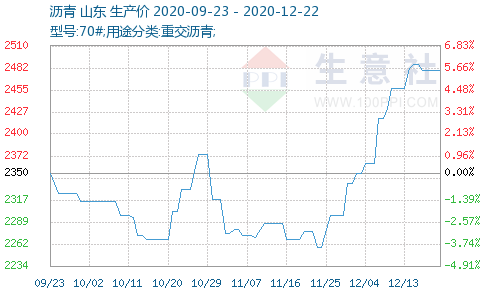 12月23日，沥青参考价为2480.00，与12月1日(2337)相比，上涨了6.1%。防水材料建筑涂料保温材料焊接材料安装工程材料价格专区成品油价格专区2020年12月23日全国成品油升价注：本周油价上调城建交通工程价格专区海绵城市工程价格专区市政工程材料价格专区周转材料价格专区螺纹钢合约价走势图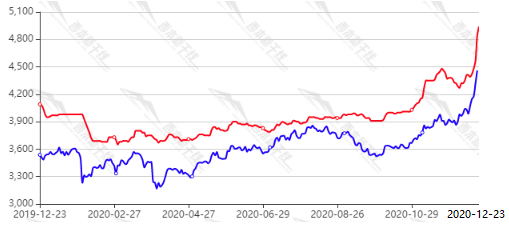 曲线说明红色线：钢材指数 蓝色线：螺纹钢主力合约价中厚板走势图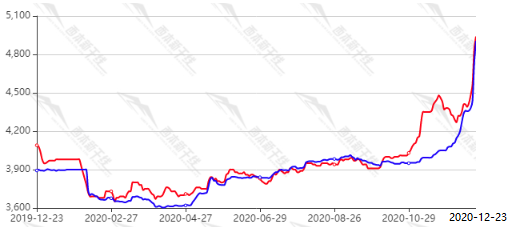 曲线说明红色线：钢材指数 蓝色线：中板价格走势型材走势图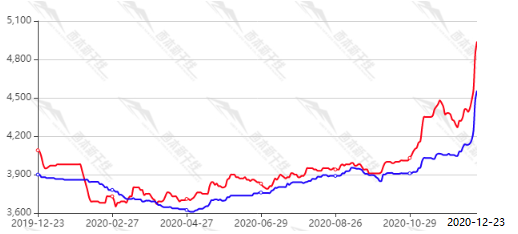 曲线说明红色线：钢材指数 蓝色线：型材价格走势废钢走势图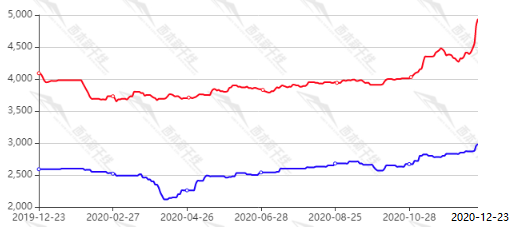 曲线说明红色线：钢材指数 蓝色线：废钢价格走势 热轧走势图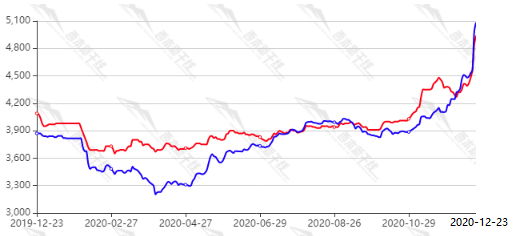 曲线说明红色线：钢材指数 蓝色线：热轧价格走势冷轧走势图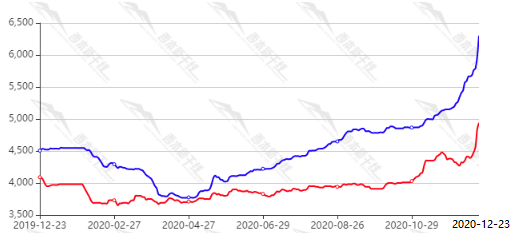 曲线说明红色线：钢材指数 蓝色线：冷轧价格走势全国钢材品种汇总表全国钢材品种汇总表全国钢材品种汇总表全国线材价格汇总表全国线材价格汇总表全国线材价格汇总表全国主要城市盘螺价格汇总全国主要城市盘螺价格汇总全国主要城市盘螺价格汇总全国主要城市HRB400螺纹钢价格汇总全国主要城市HRB400螺纹钢价格汇总全国主要城市HRB400螺纹钢价格汇总全国主要城市工角槽钢价格汇总全国主要城市工角槽钢价格汇总全国主要城市工角槽钢价格汇总全国H型钢价格汇总表全国H型钢价格汇总表全国H型钢价格汇总表全国主要城市中厚板价格汇总全国主要城市中厚板价格汇总全国主要城市中厚板价格汇总全国焊管价格汇总表全国焊管价格汇总表全国焊管价格汇总表全国无缝管价格汇总表全国无缝管价格汇总表全国无缝管价格汇总表全国热轧板卷价格汇总表全国热轧板卷价格汇总表全国热轧板卷价格汇总表全国冷轧板卷价格汇总表全国冷轧板卷价格汇总表全国冷轧板卷价格汇总表东北地区东北地区东北地区黑龙江地区哈尔滨、佳木斯、牡丹江哈尔滨、佳木斯、牡丹江吉林地区长春、吉林长春、吉林辽宁地区沈阳、大连、辽阳沈阳、大连、辽阳华北地区华北地区华北地区京津地区北京、天津北京、天津河北地区石家庄、雄安、保定、唐山、廊坊、秦皇岛、张家口石家庄、雄安、保定、唐山、廊坊、秦皇岛、张家口山西地区太原、大同、长治、晋城、运城太原、大同、长治、晋城、运城内蒙地区呼和浩特、包头、赤峰呼和浩特、包头、赤峰华中地区华中地区华中地区河南地区郑州、洛阳、商丘、南阳、安阳郑州、洛阳、商丘、南阳、安阳湖北地区武汉、宜昌、襄阳武汉、宜昌、襄阳湖南地区长沙、怀化、衡阳长沙、怀化、衡阳华东地区华东地区华东地区上海、江苏地区上海、南京、徐州、无锡、苏州、连云港、南通、扬州、常州上海、南京、徐州、无锡、苏州、连云港、南通、扬州、常州浙江地区杭州、宁波、温州、台州、金华杭州、宁波、温州、台州、金华山东地区济南、青岛、烟台、德州、济宁济南、青岛、烟台、德州、济宁江西地区南昌、九江、新余、赣州南昌、九江、新余、赣州安徽地区合肥、马鞍山、芜湖合肥、马鞍山、芜湖福建地区福州、厦门、泉州、龙岩、宁德福州、厦门、泉州、龙岩、宁德华南地区华南地区华南地区广东地区广州、深圳、惠州、珠海、湛江、东莞广州、深圳、惠州、珠海、湛江、东莞广西地区柳州、南宁、桂林柳州、南宁、桂林海南地区海口、三亚海口、三亚西北地区西北地区西北地区陕西地区西安、宝鸡、汉中、榆林西安、宝鸡、汉中、榆林甘肃地区兰州、天水、张掖兰州、天水、张掖青海地区西宁、格尔木西宁、格尔木宁夏地区银川银川新疆地区乌鲁木齐、喀什、哈密乌鲁木齐、喀什、哈密西南地区西南地区西南地区川渝地区重庆、万州、成都、绵阳、宜宾、南充重庆、万州、成都、绵阳、宜宾、南充贵州地区贵阳、遵义、贵阳、遵义、云南地区昆明、安宁、大理、曲靖昆明、安宁、大理、曲靖西藏地区拉萨拉萨详细钢材价格表请双击：→详细钢材价格表请双击：→城市规格今日价格比昨天比上周备注上海>6mm2660→0↑60不含税2420杭州>6mm2690→0↑80不含税2450常州>6mm2960→0↑80不含税2680江阴>6mm2980→0↑60不含税2700南京>6mm2950→0↑80不含税2670徐州>6mm2980→0↑80不含税2700南昌>6mm2780→0↑100不含税2500合肥>6mm2950→0↑80不含税2610福州>6mm3210↑90↑280不含税2840烟台>6mm2630→0↑100当地市场不含税价临沂>6mm2710→0↑100当地市场不含税价青岛>6mm2650→0↑100当地市场不含税价北京>6mm2740→0↑70当地市场不含税价天津>6mm2820→0↑90当地市场不含税价唐山>6mm2870→0↑80当地市场不含税价石家庄>6mm2830↑30↑100当地市场不含税价武安>6mm2730↑20↑90当地市场不含税价张家口>6mm2730↑20↑90当地市场不含税价包头>6mm2630→0↑80当地市场不含税价太原>6mm2650↑80↑130当地市场不含税价西安>6mm2610↑50↑130当地市场不含税价长沙>6mm3000↑30↑110不含税2710武汉>6mm3030→0↑80不含税2740广州>6mm3130↑60↑200不含税2860佛山>6mm3120↑60↑200不含税2850重庆>6mm2980→0↑160不含税2700成都>6mm3020→0↑140不含税2740凌源>6mm3090↑30↑120不含税2780本溪>6mm3100↑20↑110不含税2790鞍山>6mm3070↑10↑100不含税2760辽阳>6mm3110↑40↑130不含税2800沈阳>6mm3070↑10↑120不含税2760大连>6mm3040↑30↑120不含税2720哈尔滨>6mm2910↑30↑150不含税2610阿拉山口>6mm2750→0↑150不含税2460黑龙江哈尔滨东北地区吉林长春，四平东北地区辽宁沈阳、大连、辽阳东北地区京津北京、天津华北地区河北石家庄、廊坊、邯郸、秦皇岛、雄安华北地区山西太原、大同、晋城、长治、运城华北地区内蒙呼和浩特、赤峰华北地区河南郑州、洛阳、南阳、商丘、周口华中地区湖北武汉、十堰、宜昌、咸宁、襄阳、随州华中地区湖南长沙、怀化、衡阳华中地区上海江苏上海、南京、苏州、徐州、无锡、连云港华东地区浙江杭州、宁波、温州、嘉兴、舟山、金华华东地区江西南昌、九江、赣州、新余华东地区合肥合肥、芜湖、马鞍山华东地区山东济南、青岛、烟台华东地区福建福州、厦门、泉州、宁德华东地区广东广州、深圳、惠州、珠海、湛江、东莞华南地区广西南宁、柳州、桂林华南地区海南海口、三亚、儋州华南地区重庆四川重庆、成都、绵阳、宜宾、南充西南地区贵州贵阳、遵义、六盘水、黔西南、黔东南西南地区云南昆明、曲靖、红河、丽江西南地区西藏拉萨、昌都西南地区陕西西安、宝鸡、汉中、榆林西北地区甘肃兰州、天水、武威、嘉峪关、平凉西北地区青海西宁、格尔木、海东西北地区宁夏银川、石嘴山、吴忠、中卫西北地区新疆乌鲁木齐、哈密、喀什西北地区双击打开→双击打开→黑龙江哈尔滨东北地区吉林长春东北地区辽宁沈阳东北地区京津北京、天津华北地区河北、雄安新区石家庄、廊坊、唐山、邯郸、秦皇岛、雄安新区华北地区山西太原、晋城、长治华北地区内蒙呼和浩特华北地区河南郑州、洛阳、南阳、商丘华中地区湖北武汉、宜昌、十堰、襄阳、黄石华中地区湖南长沙、怀化、衡阳、邵阳、郴州华中地区上海江苏上海、南京、镇江、徐州、南通、苏州、无锡、连云港华东地区浙江杭州、宁波、温州、嘉兴、台州、金华华东地区江西南昌、九江、赣州华东地区合肥合肥、芜湖、马鞍山华东地区山东济南、青岛、烟台华东地区福建福州、厦门华东地区广东广州、深圳、惠州、珠海、湛江、东莞华南地区广西南宁、柳州、桂林华南地区海南海口、三亚、儋州华南地区重庆四川重庆、成都、绵阳、南充、广元西南地区贵州贵阳、遵义、六盘水、安顺西南地区云南昆明、丽江、玉溪西南地区陕西西安、宝鸡、咸阳、榆林西北地区甘肃兰州、天水、庆阳西北地区青海西宁西北地区宁夏银川西北地区新疆乌鲁木齐西北地区双击打开→双击打开→黑龙江哈尔滨、牡丹江东北地区吉林东北地区辽宁沈阳，大连东北地区京津雄安北京、天津华北地区河北石家庄、唐山华北地区山西太原、大同华北地区内蒙呼和浩特华北地区河南郑州、洛阳、周口华中地区湖北武汉、孝感、宜昌、襄阳华中地区湖南长沙、怀化、邵阳华中地区上海江苏上海、南京华东地区浙江宁波、杭州华东地区江西南昌，九江、赣州华东地区合肥合肥华东地区山东济南、青岛、济宁华东地区福建福州、厦门华东地区广东广州、惠州，深圳、佛山华南地区广西南宁华南地区海南海口，三亚、东方华南地区重庆四川重庆、成都西南地区贵州贵阳西南地区云南昆明西南地区陕西西安、咸阳西北地区甘肃甘肃西北地区青海西宁西北地区宁夏银川，吴忠、石嘴山、固原西北地区新疆乌鲁木齐、哈密、阿克苏、喀什西北地区双击打开→双击打开→全国机制砂、碎石、天然砂一周价格变动（单位：元/吨）全国机制砂、碎石、天然砂一周价格变动（单位：元/吨）全国机制砂、碎石、天然砂一周价格变动（单位：元/吨）全国机制砂、碎石、天然砂一周价格变动（单位：元/吨）12月11日1039613512月18日10396135周环比--－品名规格价格市场或地区其它属性云杉2m（按需加工）1910.00~1940.00 元/m3海南建筑木方质量等级： 口料（A级）云杉3m（按需加工）1630.00~1660.00 元/m3海南建筑木方质量等级： 口料（C级）云杉3m（按需加工）1730.00~1750.00 元/m3海南建筑木方质量等级： 口料（B级）云杉2m（按需加工）1800.00~1830.00 元/m3江西口岸进口锯材质量等级： 口料（A级）云杉3m（按需加工）1830.00~1860.00 元/m3江西口岸进口锯材质量等级： 口料（A级）云杉4m（按需加工）1850.00~1880.00 元/m3江西口岸进口锯材质量等级： 口料（A级）云杉2m（按需加工）1600.00~1630.00 元/m3江西口岸进口锯材质量等级： 口料（B级）云杉3m（按需加工）1630.00~1660.00 元/m3江西口岸进口锯材质量等级： 口料（B级）云杉4m（按需加工）1650.00~1680.00 元/m3江西口岸进口锯材质量等级： 口料（B级）云杉2m（按需加工）1500.00~1530.00 元/m3江西口岸进口锯材质量等级： 口料（C级）云杉3m（按需加工）1530.00~1560.00 元/m3江西口岸进口锯材质量等级： 口料（C级）云杉4m（按需加工）1550.00~1580.00 元/m3江西口岸进口锯材质量等级： 口料（C级）辐射松4m（按需加工）1320.00~1350.00 元/m3河北口岸进口锯材质量等级： 口料（C级）辐射松3m（按需加工）1600.00~1630.00 元/m3河北口岸进口锯材质量等级： 口料（A级）辐射松3m（按需加工）1300.00~1330.00 元/m3河北口岸进口锯材质量等级： 口料（C级）辐射松2m（按需加工）1600.00~1630.00 元/m3河北口岸进口锯材质量等级： 口料（A级）辐射松2m（按需加工）1580.00~1610.00 元/m3江苏口岸进口锯材质量等级： 口料（A级）辐射松2m（按需加工）1640.00~1670.00 元/m3江西口岸进口锯材质量等级： 口料（A级）辐射松3m（按需加工）1670.00~1700.00 元/m3江西口岸进口锯材质量等级： 口料（A级）辐射松4m（按需加工）1600.00~1630.00 元/m3江苏口岸进口锯材质量等级： 口料（A级）辐射松4m（按需加工）1680.00~1710.00 元/m3江西口岸进口锯材质量等级： 口料（A级）辐射松2m（按需加工）1440.00~1470.00 元/m3江西口岸进口锯材质量等级： 口料（B级）辐射松3m（按需加工）1470.00~1500.00 元/m3江西口岸进口锯材质量等级： 口料（B级）辐射松4m（按需加工）1480.00~1510.00 元/m3江西口岸进口锯材质量等级： 口料（B级）辐射松2m（按需加工）1340.00~1370.00 元/m3江西口岸进口锯材质量等级： 口料（C级）辐射松3m（按需加工）1370.00~1400.00 元/m3江西口岸进口锯材质量等级： 口料（C级）辐射松4m（按需加工）1380.00~1410.00 元/m3江西口岸进口锯材质量等级： 口料（C级）澳松2m（按需加工）1700.00~1730.00 元/m3福建建筑木方质量等级： 口料（A级）澳松2m（按需加工）1500.00~1530.00 元/m3福建建筑木方质量等级： 口料（B级）澳松3m（按需加工）1750.00~1780.00 元/m3福建建筑木方适质量等级： 口料（A级）澳松3m（按需加工）1450.00~1480.00 元/m3福建建筑木方质量等级： 口料（C级）澳松4m（按需加工）1750.00~1780.00 元/m3福建建筑木方质量等级： 口料（A级）澳松4m（按需加工）1450.00~1480.00 元/m3福建建筑木方质量等级： 口料（C级）云杉2m（按需加工）1410.00~1440.00 元/m3福建建筑木方质量等级： 口料（C级）云杉3m（按需加工）1440.00~1470.00 元/m3福建建筑木方质量等级： 口料（C级）云杉4m（按需加工）1570.00~1600.00 元/m3福建建筑木方质量等级： 口料（B级）云杉3m（按需加工）1740.00~1770.00 元/m3福建建筑木方质量等级： 口料（A级）云杉2m（按需加工）1770.00~1800.00 元/m3福建建筑木方质量等级： 口料（A级）云杉4m（按需加工）1600.00 元/m3广东东莞麻涌建筑木方质量等级： 统货云杉2m（按需加工）1540.00 元/m3广东东莞麻涌建筑木方质量等级： 统货南方松2m（按需加工）1470.00 元/m3广东东莞麻涌建筑木方质量等级： 统货南方松3m（按需加工）1500.00 元/m3广东东莞麻涌建筑木方质量等级： 统货辐射松4m（按需加工）1460.00 元/m3广东东莞麻涌建筑木方质量等级： 统货辐射松3m（按需加工）1460.00 元/m3广东东莞麻涌建筑木方质量等级： 统货白松2.5-2.8m（按需加工）1570.00 元/m3广东东莞麻涌建筑木方质量等级： 统货白松4m（按需加工）1600.00 元/m3广东东莞麻涌建筑木方质量等级： 统货云杉2m（按需加工）1580.00~1610.00 元/m3广西口岸进口锯材质量等级： 口料（B级） 产地： 欧洲云杉2m（按需加工）1480.00~1510.00 元/m3广西口岸进口锯材质量等级： 口料（C级）产地： 欧洲云杉3m（按需加工）1510.00~1540.00 元/m3广西口岸进口锯材质量等级： 口料（C级）产地： 欧洲云杉3m（按需加工）1610.00~1640.00 元/m3广西口岸进口锯材产地： 欧洲质量等级： 口料（B级）云杉3m（按需加工）1810.00~1840.00 元/m3广西口岸进口锯材产地： 欧洲 质量等级： 口料（A级）云杉4m（按需加工）1840.00~1870.00 元/m3广西口岸进口锯材质量等级： 口料（A级） 产地： 欧洲云杉4m（按需加工）1540.00~1570.00 元/m3广西口岸进口锯材产地： 欧洲 质量等级： 口料（C级）复合木模板37.7元/平方沈阳含税价镀膜复合模板1830*915*1545元/平方沈阳含税价复合木模板42.4元/平方大连含税价木模板成材1850元/m³上海含税价胶合板模板1830×915×1548.5元/张上海含税价竹胶模板2.44*1.22m厚度7~15mm58.7/平米上海含税价建筑模板1830*915*18一级红板78元/张深圳含税价建筑模板1830*915*18二级红板72元/张深圳含税价建筑模板1830*915*18三级红板64元/张深圳含税价建筑模板1830*915*18一级黑板86元/张深圳含税价建筑模板1830*915*18二级黑板83元/张深圳含税价建筑模板1830*915*18三级黑板76元/张深圳含税价木模板材2202元/m³武汉含税价木模板材1980元/m³荆州含税价木模板材2419元/m³鄂州含税价木模板材2167元/m³荆门含税价木模板材2201元/m³仙桃含税价木模板材2123元/m³潜江含税价胶合板模板1830×915×12(15)35元/㎡武汉含税价胶合板模板1830×915×12(15)40.3元/㎡荆州含税价胶合板模板1830×915×12(15)36.1元/㎡鄂州含税价胶合板模板1830×915×12(15)40元/㎡襄阳含税价胶合板模板1830×915×12(15)34.7元/㎡荆门含税价竹模板2440×1220×1045.6元/㎡长沙含税价竹模板(双面腹膜)2440×1220×1563元/㎡长沙含税价木模板2440×1220×1533元/㎡长沙含税价木模板2440×1220×1229.4元/㎡长沙含税价模板材2736元/m3济南含税价本期价格上涨模板木材2290元/m3青岛含税价木胶合板（覆膜）2400×1200×1238元/㎡青岛含税价木胶合板（覆膜）2400×1200×1544元/㎡青岛含税价木胶合板（覆膜）2400×1200×1850元/㎡青岛含税价木模板1774元/m3南京含税价本期价格下跌木脚手板1730元/m3南京含税价本期价格下跌建筑模板(杨木)1830×915×15mm59元/张南京含税价本期价格下跌建筑模板(杨木)1830×915×18mm62元/张南京含税价本期价格下跌建筑模板(松木)1830×915×15mm61.4元/张南京含税价本期价格下跌建筑模板(松木)1830×915×18mm65.7元/张南京含税价本期价格下跌名称型号报价走势金诚石化70#2430元/吨平稳滨阳燃化70#2650元/吨平稳京博石化70#2450元/吨平稳东明石化70#2720元/吨下跌汇丰石化70#2500元/吨平稳神驰化工70#2320元/吨平稳材料名称规格型号单位含税价弹性体改性沥青防水卷材SBS-Ⅰ-PY-PE-3mm...m2￥27弹性体改性沥青防水卷材SBS-Ⅰ-PY-PE-4mm...m2￥29弹性体改性沥青防水卷材SBS-Ⅱ-PY-PE-3mm...m2￥32.5弹性体改性沥青防水卷材SBS-Ⅱ-PY-PE-4mm...m2￥34.4塑性体改性沥青防水卷材APP-Ⅰ-PY-PE-3mm...m2￥23.5塑性体改性沥青防水卷材APP-Ⅰ-PY-PE-4mm...m2￥27塑性体改性沥青防水卷材APP-Ⅱ-PY-PE-3mm...m2￥30.8塑性体改性沥青防水卷材APP-Ⅱ-PY-PE-4mm...m2￥33.5自粘聚合物改性沥青防水卷材N-Ⅰ-PE-1.5mm GB...m2￥18自粘聚合物改性沥青防水卷材N-Ⅰ-PE-2.0mm GB...m2￥20.9自粘聚合物改性沥青防水卷材N-Ⅰ-PET-1.5mm G...m2￥20.1自粘聚合物改性沥青防水卷材N-Ⅰ-PET-2.0mm G...m2￥22.3自粘聚合物改性沥青防水卷材PY-Ⅰ-PE-2.0mm G...m2￥20.9自粘聚合物改性沥青防水卷材PY-Ⅰ-PE-3.0mm G...m2￥26.7自粘聚合物改性沥青防水卷材PY-Ⅰ-PE-4.0mm G...m2￥29.9湿铺防水卷材H-S-1.5mm/2.0mm...m2￥17.6湿铺防水卷材H-D-1.5mm/2.0mm...m2￥18.7湿铺防水卷材E-S-1.5mm/2.0mm...m2￥19.6湿铺防水卷材E-D-1.5mm/2.0mm...m2￥20.5湿铺防水卷材PY-S/D-3.0mm GB...m2￥25.4预铺防水卷材P-1.2mm/1.5mm G...m2￥32预铺防水卷材P-1.7mm GB/T234...m2￥35.4预铺防水卷材PY-4.0mm GB/T23...m2￥45.6种植屋面用耐根穿刺防水卷材SBS-Ⅱ-PY-S-4.0m...m2￥57种植屋面用耐根穿刺防水卷材APP-Ⅱ-PY-S-4.0m...m2￥56种植屋面用耐根穿刺防水卷材PVC-H-1.5mmm2￥33.4种植屋面用耐根穿刺防水卷材TPO-H-1.5mmm2￥63聚氯乙烯防水卷材PVC-L-1.2mm GB1...m2￥21.8聚氯乙烯防水卷材PVC-L-1.5mm GB1...m2￥23.3聚氯乙烯防水卷材PVC-P-1.2mm GB1...m2￥40.6聚氯乙烯防水卷材PVC-P-1.5mm GB1...m2￥46.2热塑性聚烯烃防水卷材TPO-L-1.2mm GB2...m2￥30热塑性聚烯烃防水卷材TPO-L-1.5mm GB2...m2￥41.2热塑性聚烯烃防水卷材TPO-P-1.2mm GB2...m2￥46.6热塑性聚烯烃防水卷材TPO-P-1.5mm GB2...m2￥51热塑性聚烯烃防水卷材TPO-预铺-1.5mm GB...m2￥80.5热塑性聚烯烃防水卷材TPO-自粘-1.5mm GB...m2￥77热塑性聚烯烃防水卷材TPO-自粘-1.6mm GB...m2￥79氯化聚乙烯防水卷材CPE-L/W-Ⅰ-1.2mm...m2￥32氯化聚乙烯防水卷材CPE-L/W-Ⅰ-1.5mm...m2￥34道桥用改性沥青防水卷材R&J-APP-Ⅰ-PE-3....m2￥37.8道桥用改性沥青防水卷材R&J-APP-Ⅰ-PE-4....m2￥45.6道桥用防水涂料PU-L JC/T975-20...kg￥18.7道桥用防水涂料JS-L JC/T975-20...kg￥16.4聚氨脂防水涂料PU-S-Ⅰ-N-A GB/T...kg￥17.7聚氨脂防水涂料PU-M-Ⅰ-N-A GB/T...kg￥14聚氨脂防水涂料PU-S-Ⅰ-N-B GB/T...kg￥17.4聚氨脂防水涂料PU-M-Ⅰ-N-B GB/T...kg￥13.9非固化橡胶沥青防水涂料非固化-Ikg￥12.6非固化橡胶沥青防水涂料非固化-Ⅱkg￥14.5非固化橡胶沥青防水涂料非固化喷涂速凝型kg￥19.7聚合物水泥防水涂料JS-Ⅰ (乳液) GB/T2...t￥15340聚合物水泥防水涂料JS-Ⅱ (乳液) GB/T2...t￥14560聚合物水泥防水涂料JS (粉料) GB/T234...t￥1310聚合物水泥防水涂料JS-II (双组份) GB/...t￥9030材料名称规格单位含税价丙烯酸聚氨酯清漆甲乙组分kg￥34氨基烘干磁漆kg￥22.6氨基半光烘干磁漆kg￥22.6氨基无光烘干磁漆kg￥22.6氨基烘干清漆kg￥19.7氨基半光烘干清漆kg￥21.8氨基无光烘干清漆kg￥17.7氨基烘干绝缘清漆kg￥16.4聚氨酯底漆kg￥17.8聚氨酯清漆kg￥20.8聚氨酯磁漆kg￥16.9过氯乙烯清漆kg￥18.8脂胶调合漆kg￥13.9环氧脂底漆铁红kg￥18.3环氧脂底漆锌黄kg￥19.2环氧脂烘干底漆铁红kg￥15.6环氧溶剂型地坪底漆甲乙组分kg￥33.2环氧云铁中间漆kg￥22环氧溶剂型地坪面漆甲乙组分kg￥36.6环氧面漆甲乙组分kg￥31.2环氧地板漆kg￥31.2环氧富锌漆kg￥24.4氯化橡胶(中间漆/底漆)kg￥21.8氯化橡胶面漆kg￥24.8氯化橡胶无光磁漆kg￥26.9高氯化聚乙烯防锈底漆kg￥23.1高氯化聚乙烯面漆kg￥28聚硅氧烷面漆甲乙组分kg￥97丙烯酸脂肪族聚氨酯磁漆甲乙组分kg￥82环氧饮水舱漆甲乙组分kg￥34.3真石漆kg￥11乳胶漆kg￥9进口乳胶漆亚光kg￥28进口乳胶漆高光kg￥28.3氟碳漆内墙底漆kg￥29.5氟碳漆内墙面漆kg￥35.6氟碳漆外墙底漆kg￥73.3氟碳漆外墙面漆kg￥77饰面型防火涂料kg￥15.6隧道防火涂料kg￥4防火涂料kg￥6.9有机硅耐热涂料甲乙组分kg￥63高分子无毒涂料甲乙组分kg￥32.5材料名称规格型号单位含税价岩棉板素板  密度60kg/m3m3360岩棉板素板  密度80kg/m3m3480岩棉板素板  密度10kg/m3m3600岩棉板素板  密度120kg/m3m3720岩棉板素板  密度150kg/m3m3900岩棉板素板  密度180kg/m3m31080岩棉复合板600×1200×55 密度150kg/m3m3110岩棉复合板600×1200×60 密度150kg/m3m3126岩棉复合板600×1200×65 密度150kg/m3m3140岩棉复合板600×1200×70 密度150kg/m3m3152岩棉复合板600×1200×75 密度150kg/m3m3162岩棉复合板600×1200×80 密度150kg/m3m3170玻璃棉板素板 密度24kg/m3m3450玻璃棉板素板 密度28kg/m3m3525玻璃棉板素板 密度32kg/m3m3600玻璃棉板素板 密度40kg/m3m3750玻璃棉板素板 密度48kg/m3m3900玻璃棉板素板 密度56kg/m3m31050玻璃棉板素板 密度64kg/m3m31200玻璃棉板素板 密度80kg/m3m31500玻璃棉板素板 密度96kg/m3m31800聚苯乙烯发泡板阻燃 密度20-30kg/m3m3420模塑聚苯乙烯泡沫塑料B1级 密度18 kg/m3m3320挤塑聚苯乙烯泡沫塑料燃烧性能B1级 密度31-34kg/m3m3900挤塑聚苯乙烯泡沫塑料燃烧性能B2级 密度31-34kg/m3m3850硬泡聚氨酯板燃烧性能B1级 密度35kg/m3m31650硬泡聚氨酯板燃烧性能B2级 密度35kg/m3m31650酚醛泡沫板燃烧性能B1级 密度45kg/m3m31400泡沫玻璃板密度160kg/m3m31600石墨聚苯板燃烧性能B1级 密度20kg/m3m3420石墨聚苯板（巴斯夫b）燃烧性能B1级 密度20kg/m3m3580石墨聚苯板（进口j）燃烧性能B1级 密度20kg/m3m3480玻璃棉毡密度 16kg/m3m3300玻璃棉毡密度 18kg/m3m3337玻璃棉毡密度 20kg/m3m3375玻璃棉毡密度 24kg/m3m3450材料名称品牌、规格型号单位含税价区域电焊条结422kg7.06江苏苏州电焊条结422kg6.62江苏南京电焊条结 422 Φ2.5kg6.11江苏南京电焊条结 422 Φ3.2kg6.49江苏南京电焊条结 422 Φ4kg6.61江苏南京电焊条结 507 Φ3.2kg7.72江苏南京不锈钢电焊条奥102 3.2kg27.2江苏南京不锈钢电焊条奥102 4.0kg27.1江苏南京不锈钢电焊条奥132 2.5kg32.6江苏南京不锈钢电焊条奥132 3.2kg32.1江苏南京不锈钢电焊条奥132 4.0kg31.9江苏南京碳钢气焊条Φ>2kg11.5江苏南京碳钢气焊条Φ＜2kg11.6江苏南京电焊条kg7.71青海西宁电焊条J422  Φ2.5-4kg5.3广东广州电焊条，结422Φ2.5kg5.1山西太原电焊条，结422Φ3.2kg4.9山西太原电焊条，结422Φ4kg4.9山西太原碳结钢焊丝1.1-3mmkg6.5山西太原电焊条，结422Φ2.5kg4.9山西运城电焊条，结422Φ3.2kg4.9山西运城电焊条，结422Φ4kg4.9山西运城铸铁电焊条铸造 308 Φ3.2 mmkg205陕西西安铸铁电焊条铸造308 Φ4. 0mmkg189陕西西安结构钢焊条J422 Φ2.5 ~ 5 mmkg5.7陕西西安结构钢焊条J502 Φ3.2 ~ 4.0 mmkg6.4陕西西安结构钢焊条J507 Φ3.2 ~ 5.0 mmkg7陕西西安不锈钢电焊条Φ3.2 ~ 4.0 mm 402 型kg67陕西西安合金钢电焊条Φ2. 5 ~ 5.0 mmkg40陕西西安合金钢耐热电焊条Φ4 ~ 5 mmkg48陕西西安铜合金焊条Φ 3 ~ 4 mmkg59陕西西安铝合金焊条Φ3. 2 ~ 4 mmkg56陕西西安铝合金焊粉0. 5kg / 桶桶23陕西西安铜焊粉0. 5kg / 桶桶20陕西西安铸铁焊粉0. 5kg / 桶桶21陕西西安银纤焊粉0. 5kg / 桶桶40陕西西安铝合金焊丝SO8A 0. 8 mmKg32陕西西安铝合金焊丝SO8 A 1.0 mmKg30陕西西安铝合金焊丝SO8A 1.6 mmKg21陕西西安铝合金焊丝SO8A 3. 0 mmKg17陕西西安铝合金焊丝SO8A 4. 0 mmKg18陕西西安不锈钢氩弧捍丝Kg50陕西西安焊 膏桶15陕西西安焊 锡18元/条Kg70陕西西安电极棒Φ0.5 mm根2.4陕西西安电极棒Φ0.6mm根3陕西西安电极棒Φ0. 8mm根4陕西西安电极棒Φ1.0 mm根5陕西西安松香Kg9陕西西安氧气立方4.6山西乙炔气立方15.6山西氧气立方7.64山东乙炔气立方17.22山东乙炔气kg18.92山东氮气立方17.14山东电线电缆桥架法兰阀门螺栓垫片水暖消防管材管件双击打开地区89号汽油92号汽油95号汽油98号汽油0号柴油-10号柴油北京5.325.886.267.245.525.85天津6.165.866.207.425.485.81河北6.165.806.207.025.485.81山西6.195.846.317.025.545.87内蒙古05.826.216.825.385.72辽宁05.856.246.805.40吉林05.846.306.875.415.71黑龙江05.876.287.125.34上海6.185.846.226.925.465.79江苏6.225.866.237.115.455.78浙江6.155.866.236.835.475.80安徽6.25.866.307.135.515.84福建6.175.866.256.855.48江西6.165.856.287.285.525.90山东6.175.866.287.005.475.90河南6.215.886.286.935.475.80湖北5.45.886.307.195.47湖南6.25.846.217.015.54广东6.25.906.397.385.50广西6.265.956.427.235.55海南7.187.007.428.365.57重庆6.365.966.307.095.575.90四川6.275.996.406.955.565.90贵州6.46.006.347.245.605.93云南6.266.026.467.145.57西藏06.787.1606.056.43陕西6.185.786.116.815.405.72甘肃6.145.876.266.575.415.74青海6.215.836.2505.435.75宁夏6.25.806.127.035.395.71新疆05.766.206.915.371、钢材产品1、钢材产品1、钢材产品1、钢材产品1、钢材产品1、钢材产品名称规格型号单位含税价除税价备注普通钢绞线φ15.24吨51504559红色价格上调黑色价格未调绿色价格下调无粘结钢绞线φ15.24吨59505267红色价格上调黑色价格未调绿色价格下调钢绞线群锚1孔套2623红色价格上调黑色价格未调绿色价格下调钢绞线群锚3孔套7566红色价格上调黑色价格未调绿色价格下调钢绞线群锚5孔套125110红色价格上调黑色价格未调绿色价格下调钢绞线群锚7孔套175155红色价格上调黑色价格未调绿色价格下调钢绞线群锚9孔套225199红色价格上调黑色价格未调绿色价格下调钢绞线群锚12孔套300265红色价格上调黑色价格未调绿色价格下调钢绞线群锚15孔套375332红色价格上调黑色价格未调绿色价格下调钢绞线群锚17孔套425376红色价格上调黑色价格未调绿色价格下调钢绞线群锚19孔套475420红色价格上调黑色价格未调绿色价格下调钢绞线群锚21孔套525465红色价格上调黑色价格未调绿色价格下调锚具连接器孔7869红色价格上调黑色价格未调绿色价格下调2、橡胶支座2、橡胶支座2、橡胶支座2、橡胶支座2、橡胶支座2、橡胶支座名称规格型号单位含税价除税价备注普通板式橡胶支座GYZφ200*35块4842.5红色价格上调黑色价格未调绿色价格下调普通板式橡胶支座GYZφ200*44块6154.06红色价格上调黑色价格未调绿色价格下调普通板式橡胶支座GYZφ200*56块7768.2红色价格上调黑色价格未调绿色价格下调普通板式橡胶支座GYZφ250*42块9180.6红色价格上调黑色价格未调绿色价格下调普通板式橡胶支座GYZφ300*66块205181.6红色价格上调黑色价格未调绿色价格下调普通板式橡胶支座GYZφ325*55块201178.1红色价格上调黑色价格未调绿色价格下调普通板式橡胶支座GYZφ375*77块374331.4红色价格上调黑色价格未调绿色价格下调普通板式橡胶支座GYZφ450*72块504446.6红色价格上调黑色价格未调绿色价格下调四氟板式橡胶支座GYZFφ200*44块9785.9红色价格上调黑色价格未调绿色价格下调四氟板式橡胶支座GYZFφ275*44块183162.1红色价格上调黑色价格未调绿色价格下调四氟板式橡胶支座GYZFφ300*76块376333.2红色价格上调黑色价格未调绿色价格下调四氟板式橡胶支座GYZFφ325*66块383339.4红色价格上调黑色价格未调绿色价格下调四氟板式橡胶支座GYZFφ325*88块511452.8红色价格上调黑色价格未调绿色价格下调四氟板式橡胶支座GYZFφ375*77块595527.2红色价格上调黑色价格未调绿色价格下调四氟板式橡胶支座GYZFφ400*99块870771红色价格上调黑色价格未调绿色价格下调盆式橡胶支座3000KN GPZ-II3dx套29532616.9盆式橡胶支座3000KN GPZ-II3sx套24362158红色价格上调黑色价格未调绿色价格下调盆式橡胶支座3000KN GPZ-II3gd套24242148红色价格上调黑色价格未调绿色价格下调盆式橡胶支座4000KN GPZ-II4dx套48254276红色价格上调黑色价格未调绿色价格下调盆式橡胶支座4000KN GPZ-II4sx套38823440红色价格上调黑色价格未调绿色价格下调盆式橡胶支座4000KN GPZ-II4gd套32732900红色价格上调黑色价格未调绿色价格下调盆式橡胶支座5000KN GPZ-II5dx套62745560红色价格上调黑色价格未调绿色价格下调盆式橡胶支座5000KN GPZ-II5sx套49824415红色价格上调黑色价格未调绿色价格下调盆式橡胶支座5000KN GPZ-II5gd套46384110红色价格上调黑色价格未调绿色价格下调盆式橡胶支座7000KN GPZ-II7dx套89517932红色价格上调黑色价格未调绿色价格下调盆式橡胶支座7000KN GPZ-II7sx套73316496红色价格上调黑色价格未调绿色价格下调盆式橡胶支座7000KN GPZ-II7gd套70626258红色价格上调黑色价格未调绿色价格下调盆式橡胶支座9000KN GPZ-II9dx套1207310699红色价格上调黑色价格未调绿色价格下调盆式橡胶支座9000KN GPZ-II9sx套97768663红色价格上调黑色价格未调绿色价格下调盆式橡胶支座9000KN GPZ-II9gd套91768131红色价格上调黑色价格未调绿色价格下调盆式橡胶支座10000KN GPZ-II10dx套1464612979红色价格上调黑色价格未调绿色价格下调盆式橡胶支座10000KN GPZ-II10sx套1181110466红色价格上调黑色价格未调绿色价格下调盆式橡胶支座10000KN GPZ-II10gd套108049574红色价格上调黑色价格未调绿色价格下调盆式橡胶支座12500KN GPZ-II12.5dx套1876716631红色价格上调黑色价格未调绿色价格下调盆式橡胶支座12500KN GPZ-II12.5sx套1520413473红色价格上调黑色价格未调绿色价格下调盆式橡胶支座12500KN GPZ-II12.5gd套1420512588红色价格上调黑色价格未调绿色价格下调盆式橡胶支座15000KN GPZ-II15dx套2348920816红色价格上调黑色价格未调绿色价格下调盆式橡胶支座15000KN GPZ-II15sx套1920817022红色价格上调黑色价格未调绿色价格下调盆式橡胶支座15000KN GPZ-II15gd套1840516310红色价格上调黑色价格未调绿色价格下调3.桥梁伸缩缝3.桥梁伸缩缝3.桥梁伸缩缝3.桥梁伸缩缝3.桥梁伸缩缝3.桥梁伸缩缝名称规格型号单位含税价除税价备注桥梁梳齿型伸缩缝SCF40米13001152红色价格上调黑色价格未调绿色价格下调桥梁梳齿型伸缩缝SCF60米16501462红色价格上调黑色价格未调绿色价格下调桥梁梳齿型伸缩缝SCF80米19001683红色价格上调黑色价格未调绿色价格下调桥梁梳齿型伸缩缝SCF100米20501816红色价格上调黑色价格未调绿色价格下调桥梁梳齿型伸缩缝SCF120米21501904红色价格上调黑色价格未调绿色价格下调桥梁梳齿型伸缩缝SCF140米23002037红色价格上调黑色价格未调绿色价格下调桥梁梳齿型伸缩缝SCF160米24502170红色价格上调黑色价格未调绿色价格下调桥梁梳齿型伸缩缝SCF220米30002658红色价格上调黑色价格未调绿色价格下调钢弹体桥梁伸缩装置GTT-80米13501195红色价格上调黑色价格未调绿色价格下调钢弹体桥梁伸缩装置GTT-100米17501550红色价格上调黑色价格未调绿色价格下调钢弹体桥梁伸缩装置GTT-120米18501638红色价格上调黑色价格未调绿色价格下调钢弹体桥梁伸缩装置GTT-160米23002037红色价格上调黑色价格未调绿色价格下调钢弹体桥梁伸缩装置GTT-160Z米28002479红色价格上调黑色价格未调绿色价格下调钢弹体桥梁伸缩装置GTT-240米28502524红色价格上调黑色价格未调绿色价格下调钢弹体桥梁伸缩装置GTT-320米45504029红色价格上调黑色价格未调绿色价格下调新型梳型钢板伸缩缝（无螺栓）SF80米29502614红色价格上调黑色价格未调绿色价格下调不含安装及辅材新型梳型钢板伸缩缝（无螺栓）SF120米32502879红色价格上调黑色价格未调绿色价格下调不含安装及辅材新型梳型钢板伸缩缝（无螺栓）SF160米46004074红色价格上调黑色价格未调绿色价格下调不含安装及辅材新型梳型钢板伸缩缝（无螺栓）SF240米65005755红色价格上调黑色价格未调绿色价格下调不含安装及辅材悬臂式多向变位梳齿板伸缩装置XB80米34503056红色价格上调黑色价格未调绿色价格下调不含安装及辅材悬臂式多向变位梳齿板伸缩装置XB120米36503233红色价格上调黑色价格未调绿色价格下调不含安装及辅材悬臂式多向变位梳齿板伸缩装置XB160米57505091红色价格上调黑色价格未调绿色价格下调不含安装及辅材悬臂式多向变位梳齿板伸缩装置XB240米78506950红色价格上调黑色价格未调绿色价格下调不含安装及辅材预压式多向变位桥梁伸缩装置（无螺栓）QF60米27002392红色价格上调黑色价格未调绿色价格下调不含安装及辅材预压式多向变位桥梁伸缩装置（无螺栓）QF80米31002746红色价格上调黑色价格未调绿色价格下调不含安装及辅材预压式多向变位桥梁伸缩装置（无螺栓）QF120米36003189红色价格上调黑色价格未调绿色价格下调不含安装及辅材预压式多向变位桥梁伸缩装置（无螺栓）QF160米46004074红色价格上调黑色价格未调绿色价格下调不含安装及辅材单元装配式预应力多向变位桥梁伸缩装置ZPQF80米35503145红色价格上调黑色价格未调绿色价格下调不含安装及辅材单元装配式预应力多向变位桥梁伸缩装置ZPQF120米45003985红色价格上调黑色价格未调绿色价格下调不含安装及辅材单元装配式预应力多向变位桥梁伸缩装置ZPQF160米64505711红色价格上调黑色价格未调绿色价格下调不含安装及辅材单元装配式预应力多向变位桥梁伸缩装置ZPQF240米83507392红色价格上调黑色价格未调绿色价格下调不含安装及辅材4.塑料管材4.塑料管材4.塑料管材4.塑料管材4.塑料管材4.塑料管材名称规格型号单位含税价除税价塑料波纹管φ50米6.55.7红色价格上调黑色价格未调绿色价格下调塑料波纹管φ60米76.2红色价格上调黑色价格未调绿色价格下调塑料波纹管φ70米7.56.6红色价格上调黑色价格未调绿色价格下调塑料波纹管φ80米8.57.5红色价格上调黑色价格未调绿色价格下调塑料波纹管φ85米97.9红色价格上调黑色价格未调绿色价格下调塑料波纹管φ90米108.8红色价格上调黑色价格未调绿色价格下调塑料波纹管φ100米11.510.1红色价格上调黑色价格未调绿色价格下调塑料波纹管φ120米12.511红色价格上调黑色价格未调绿色价格下调塑料波纹管φ130米1412.4红色价格上调黑色价格未调绿色价格下调5.金属穿线保护管5.金属穿线保护管5.金属穿线保护管5.金属穿线保护管5.金属穿线保护管5.金属穿线保护管名称规格型号单位含税价除税价备注基本型普利卡金属套管LZ-417#米6.55.7红色价格上调黑色价格未调绿色价格下调基本型普利卡金属套管LZ-424#米7.56.6红色价格上调黑色价格未调绿色价格下调基本型普利卡金属套管LZ-430#米87.09红色价格上调黑色价格未调绿色价格下调基本型普利卡金属套管LZ-438#米119.7红色价格上调黑色价格未调绿色价格下调基本型普利卡金属套管LZ-450#米1210.6红色价格上调黑色价格未调绿色价格下调基本型普利卡金属套管LZ-463#米1715.08红色价格上调黑色价格未调绿色价格下调基本型普利卡金属套管LZ-476#米2219.5红色价格上调黑色价格未调绿色价格下调基本型普利卡金属套管LZ-483#米2421.2红色价格上调黑色价格未调绿色价格下调基本型普利卡金属套管LZ-4101#米3833.6红色价格上调黑色价格未调绿色价格下调防水型普利卡金属套管LV-517#米108.8红色价格上调黑色价格未调绿色价格下调防水型普利卡金属套管LV-524#米12.511.08红色价格上调黑色价格未调绿色价格下调防水型普利卡金属套管LV-530#米13.511.96红色价格上调黑色价格未调绿色价格下调防水型普利卡金属套管LV-538#米1916.84红色价格上调黑色价格未调绿色价格下调防水型普利卡金属套管LV-550#米2320.3红色价格上调黑色价格未调绿色价格下调防水型普利卡金属套管LV-563#米2925.7红色价格上调黑色价格未调绿色价格下调防水型普利卡金属套管LV-576#米4035.4红色价格上调黑色价格未调绿色价格下调防水型普利卡金属套管LV-583#米4539.8红色价格上调黑色价格未调绿色价格下调防水型普利卡金属套管LV-5101#米5548.7红色价格上调黑色价格未调绿色价格下调1.透水路面砖1.透水路面砖1.透水路面砖1.透水路面砖1.透水路面砖1.透水路面砖1.透水路面砖1.透水路面砖1.透水路面砖名称规格型号规格型号单位含税价含税价除税价除税价备注水泥基透水砖200*100*60（fts3.5，B级）200*100*60（fts3.5，B级）㎡49494343红色价格上调黑色价格未调绿色价格下调水泥基透水砖200*100*60（fts3.5，A级）200*100*60（fts3.5，A级）㎡67675959红色价格上调黑色价格未调绿色价格下调水泥基透水砖500*250*60（fts3.5，B级）500*250*60（fts3.5，B级）㎡54544949红色价格上调黑色价格未调绿色价格下调水泥基透水砖500*250*60（fts3.5，A级）500*250*60（fts3.5，A级）㎡72726363红色价格上调黑色价格未调绿色价格下调水泥基透水砖200*100*80（fts3.5，B级）200*100*80（fts3.5，B级）㎡60605353红色价格上调黑色价格未调绿色价格下调水泥基透水砖200*100*80（fts3.5，A级）200*100*80（fts3.5，A级）㎡78786969红色价格上调黑色价格未调绿色价格下调水泥基透水砖240*120*80（fts3.5，B级）240*120*80（fts3.5，B级）㎡59595252红色价格上调黑色价格未调绿色价格下调水泥基透水砖240*120*80（fts3.5，A级）240*120*80（fts3.5，A级）㎡77776868红色价格上调黑色价格未调绿色价格下调水泥基透水砖200*100*60（fts4.0，B级）200*100*60（fts4.0，B级）㎡59595252红色价格上调黑色价格未调绿色价格下调水泥基透水砖200*100*60（fts4.0，A级）200*100*60（fts4.0，A级）㎡77776868红色价格上调黑色价格未调绿色价格下调水泥基透水砖500*250*60（fts4.0，B级）500*250*60（fts4.0，B级）㎡61615454红色价格上调黑色价格未调绿色价格下调水泥基透水砖500*250*60（fts4.0，A级）500*250*60（fts4.0，A级）㎡79797070红色价格上调黑色价格未调绿色价格下调水泥基透水砖200*100*80（fts4.0，B级）200*100*80（fts4.0，B级）㎡68686060红色价格上调黑色价格未调绿色价格下调水泥基透水砖200*100*80（fts4.0，A级）200*100*80（fts4.0，A级）㎡86867676红色价格上调黑色价格未调绿色价格下调水泥基透水砖240*120*80（fts4.0，B级）240*120*80（fts4.0，B级）㎡67675959红色价格上调黑色价格未调绿色价格下调水泥基透水砖240*120*80（fts4.0，A级）240*120*80（fts4.0，A级）㎡85857575红色价格上调黑色价格未调绿色价格下调水泥基透水砖200*100*60（fts4.5，B级）200*100*60（fts4.5，B级）㎡67675959红色价格上调黑色价格未调绿色价格下调水泥基透水砖200*100*60（fts4.5，A级）200*100*60（fts4.5，A级）㎡85857575红色价格上调黑色价格未调绿色价格下调水泥基透水砖500*250*60（fts4.5，B级）500*250*60（fts4.5，B级）㎡69696161红色价格上调黑色价格未调绿色价格下调水泥基透水砖500*250*60（fts4.5，A级）500*250*60（fts4.5，A级）㎡87877777红色价格上调黑色价格未调绿色价格下调水泥基透水砖200*100*80（fts4.5，B级）200*100*80（fts4.5，B级）㎡75756666红色价格上调黑色价格未调绿色价格下调水泥基透水砖200*100*80（fts4.5，A级）200*100*80（fts4.5，A级）㎡94948383红色价格上调黑色价格未调绿色价格下调水泥基透水砖240*120*80（fts4.5，B级）240*120*80（fts4.5，B级）㎡75756666红色价格上调黑色价格未调绿色价格下调水泥基透水砖240*120*80（fts4.5，A级）240*120*80（fts4.5，A级）㎡94948383红色价格上调黑色价格未调绿色价格下调仿大理石透水步砖（表层花岗岩）600*300*60（Rf4.5，B级）600*300*60（Rf4.5，B级）㎡1081089595仿大理石透水步砖（表层花岗岩）600*300*60（Rf4.5，A级）600*300*60（Rf4.5，A级）㎡123123109109仿大理石透水步砖（表层花岗岩）300*300*60（Rf4.5，B级）300*300*60（Rf4.5，B级）㎡1081089595仿大理石透水步砖（表层花岗岩）300*300*60（Rf4.5，A级）300*300*60（Rf4.5，A级）㎡123123109109仿大理石透水步砖（表层花岗岩）200*100*60（Rf4.5，B级）200*100*60（Rf4.5，B级）㎡1081089595仿大理石透水步砖（表层花岗岩）200*100*60（Rf4.5，A级）200*100*60（Rf4.5，A级）㎡123123109109仿大理石透水步砖（通体花岗岩）500*250*60（Rf5.0，B级）500*250*60（Rf5.0，B级）121121107107仿大理石透水步砖（通体花岗岩）500*250*60（Rf5.0，A级）500*250*60（Rf5.0，A级）㎡139139123123仿大理石透水盲道砖（通体花岗岩）500*250*60（Rf5.0，B级）500*250*60（Rf5.0，B级）㎡133133118118仿大理石透水盲道砖（通体花岗岩）500*250*60（Rf5.0，A级）500*250*60（Rf5.0，A级）㎡150150133133仿大理石透水步砖（通体花岗岩）500*250*80（Rf5.0，B级）500*250*80（Rf5.0，B级）㎡145145128128仿大理石透水步砖（通体花岗岩）500*250*80（Rf5.0，A级）500*250*80（Rf5.0，A级）㎡163163144144仿大理石透水盲道砖（通体花岗岩）500*250*80（Rf5.0，B级）500*250*80（Rf5.0，B级）㎡155155137137仿大理石透水盲道砖（通体花岗岩）500*250*80（Rf5.0，A级）500*250*80（Rf5.0，A级）㎡173173153153矿粉基透水砖200*100*60（fts4.0，透水率≥0.5mm/s）200*100*60（fts4.0，透水率≥0.5mm/s）㎡10010088.688.6矿粉基透水砖200*200*60（fts4.0，透水率≥0.5mm/s）200*200*60（fts4.0，透水率≥0.5mm/s）㎡10010088.688.6矿粉基透水砖240*120*60（fts4.0，透水率≥0.5mm/s）240*120*60（fts4.0，透水率≥0.5mm/s）㎡10010088.688.6矿粉基透水砖300*300*60（fts4.0，透水率≥0.5mm/s）300*300*60（fts4.0，透水率≥0.5mm/s）㎡10010088.688.6矿粉基透水砖500*250*60（fts4.0，透水率≥0.5mm/s）500*250*60（fts4.0，透水率≥0.5mm/s）㎡10210290.390.3矿粉基透水砖200*100*80（fts4.0，透水率≥0.5mm/s）200*100*80（fts4.0，透水率≥0.5mm/s）㎡11211299.299.2矿粉基透水砖300*300*80（fts4.0，透水率≥0.5mm/s）300*300*80（fts4.0，透水率≥0.5mm/s）㎡11211299.299.2矿粉基透水砖400*200*80（fts4.0，透水率≥0.5mm/s）400*200*80（fts4.0，透水率≥0.5mm/s）㎡11211299.299.2矿粉基透水盲道砖248*248*80（fts4.0，透水率≥0.5mm/s）248*248*80（fts4.0，透水率≥0.5mm/s）㎡11211299.299.22.护坡产品2.护坡产品2.护坡产品2.护坡产品2.护坡产品2.护坡产品2.护坡产品2.护坡产品2.护坡产品名称规格型号规格型号单位含税价含税价除税价除税价备注挡土墙458*305*200mm458*305*200mm㎡218218193193红色价格上调黑色价格未调绿色价格下调C30混凝土预制六棱块200*200*100mm200*200*100mm㎡76766767红色价格上调黑色价格未调绿色价格下调3.透水混凝土3.透水混凝土3.透水混凝土3.透水混凝土3.透水混凝土3.透水混凝土3.透水混凝土3.透水混凝土3.透水混凝土名称规格型号规格型号单位含税价含税价除税价除税价备注透水混凝土C15C15M³466466449449红色价格上调黑色价格未调绿色价格下调透水混凝土C20C20M³516516498498红色价格上调黑色价格未调绿色价格下调透水混凝土C25C25M³586586566566红色价格上调黑色价格未调绿色价格下调透水混凝土510.1C30510.1C30M³626626605605红色价格上调黑色价格未调绿色价格下调4.树脂混凝土排水沟4.树脂混凝土排水沟4.树脂混凝土排水沟4.树脂混凝土排水沟4.树脂混凝土排水沟4.树脂混凝土排水沟4.树脂混凝土排水沟4.树脂混凝土排水沟4.树脂混凝土排水沟名称名称规格型号单位含税价除税价除税价备注备注树脂混凝土渗透沟树脂混凝土渗透沟JG-300*330（20）米372329329不含盖板及配件不含盖板及配件树脂混凝土渗透沟树脂混凝土渗透沟JG-300*400（20）米382339339不含盖板及配件不含盖板及配件树脂混凝土渗透沟树脂混凝土渗透沟JG-300*480（20）米411364364不含盖板及配件不含盖板及配件树脂混凝土平口排水沟树脂混凝土平口排水沟PG-100*95（15）米675959不含盖板及配件不含盖板及配件树脂混凝土平口排水沟树脂混凝土平口排水沟PG-100*150（15）米776868不含盖板及配件不含盖板及配件树脂混凝土平口排水沟树脂混凝土平口排水沟PG-100*180（15）米797070不含盖板及配件不含盖板及配件树脂混凝土平口排水沟树脂混凝土平口排水沟PG-100*200（15）米958686不含盖板及配件不含盖板及配件树脂混凝土平口排水沟树脂混凝土平口排水沟PG-100*250（15）米988787不含盖板及配件不含盖板及配件树脂混凝土平口排水沟树脂混凝土平口排水沟PG-100*300（15）米1119898不含盖板及配件不含盖板及配件树脂混凝土平口排水沟树脂混凝土平口排水沟PG-100*150（20）米958484不含盖板及配件不含盖板及配件树脂混凝土平口排水沟树脂混凝土平口排水沟PG-100*200（20）米1119898不含盖板及配件不含盖板及配件树脂混凝土平口排水沟树脂混凝土平口排水沟PG-100*250（20）米12113113不含盖板及配件不含盖板及配件树脂混凝土平口排水沟树脂混凝土平口排水沟PG-100*300（20）米141125125不含盖板及配件不含盖板及配件树脂混凝土平口排水沟树脂混凝土平口排水沟PG-150*180（20）米131116116不含盖板及配件不含盖板及配件树脂混凝土平口排水沟树脂混凝土平口排水沟PG-150*230（20）米144128128不含盖板及配件不含盖板及配件树脂混凝土平口排水沟树脂混凝土平口排水沟PG-150*280（20）米163144144不含盖板及配件不含盖板及配件树脂混凝土平口排水沟树脂混凝土平口排水沟PG-150*330（20）米179158158不含盖板及配件不含盖板及配件树脂混凝土平口排水沟树脂混凝土平口排水沟PG-200*220（20）米182161161不含盖板及配件不含盖板及配件树脂混凝土平口排水沟树脂混凝土平口排水沟PG-200*240（20）米186165165不含盖板及配件不含盖板及配件树脂混凝土平口排水沟树脂混凝土平口排水沟PG-200*270（20）米206182182不含盖板及配件不含盖板及配件树脂混凝土平口排水沟树脂混凝土平口排水沟PG-200*290（20）米214189189不含盖板及配件不含盖板及配件树脂混凝土平口排水沟树脂混凝土平口排水沟PG-200*320（20）米220195195不含盖板及配件不含盖板及配件树脂混凝土平口排水沟树脂混凝土平口排水沟PG-200*350（20）米228202202不含盖板及配件不含盖板及配件树脂混凝土平口排水沟树脂混凝土平口排水沟PG-200*370（20）米235208208不含盖板及配件不含盖板及配件树脂混凝土平口排水沟树脂混凝土平口排水沟PG-250*250（20）米232206206不含盖板及配件不含盖板及配件树脂混凝土平口排水沟树脂混凝土平口排水沟PG-250*300（20）米252224224不含盖板及配件不含盖板及配件树脂混凝土平口排水沟树脂混凝土平口排水沟PG-250*350（20）米269238238不含盖板及配件不含盖板及配件树脂混凝土平口排水沟树脂混凝土平口排水沟PG-250*400（20）米281249249不含盖板及配件不含盖板及配件树脂混凝土平口排水沟树脂混凝土平口排水沟PG-300*330（20）米321284284不含盖板及配件不含盖板及配件树脂混凝土平口排水沟树脂混凝土平口排水沟PG-300*380（20）米326289289不含盖板及配件不含盖板及配件树脂混凝土平口排水沟树脂混凝土平口排水沟PG-300*400（20）米336298298不含盖板及配件不含盖板及配件树脂混凝土平口排水沟树脂混凝土平口排水沟PG-300*430（20）米351311311不含盖板及配件不含盖板及配件树脂混凝土平口排水沟树脂混凝土平口排水沟PG-300*480（20）米362320320不含盖板及配件不含盖板及配件树脂混凝土金属护边排水沟树脂混凝土金属护边排水沟JG-100*150（20）米123109109不含盖板及配件不含盖板及配件树脂混凝土金属护边排水沟树脂混凝土金属护边排水沟JG-100*200（20）米139123123不含盖板及配件不含盖板及配件树脂混凝土金属护边排水沟树脂混凝土金属护边排水沟JG-100*250（20）米155137137不含盖板及配件不含盖板及配件树脂混凝土金属护边排水沟树脂混凝土金属护边排水沟JG-100*300（20）米171151151不含盖板及配件不含盖板及配件树脂混凝土金属护边排水沟树脂混凝土金属护边排水沟JG-150*180（20）米165146146不含盖板及配件不含盖板及配件树脂混凝土金属护边排水沟树脂混凝土金属护边排水沟JG-150*200（20）米168149149不含盖板及配件不含盖板及配件树脂混凝土金属护边排水沟树脂混凝土金属护边排水沟JG-150*230（20）米174154154不含盖板及配件不含盖板及配件树脂混凝土金属护边排水沟树脂混凝土金属护边排水沟JG-150*280（20）米193171171不含盖板及配件不含盖板及配件树脂混凝土金属护边排水沟树脂混凝土金属护边排水沟JG-150*330（20）米210186186不含盖板及配件不含盖板及配件树脂混凝土金属护边排水沟树脂混凝土金属护边排水沟JG-150*350（20）米216191191不含盖板及配件不含盖板及配件树脂混凝土金属护边排水沟树脂混凝土金属护边排水沟JG-200*200（20）米207183183不含盖板及配件不含盖板及配件树脂混凝土金属护边排水沟树脂混凝土金属护边排水沟JG-200*220（20）米213188188不含盖板及配件不含盖板及配件树脂混凝土金属护边排水沟树脂混凝土金属护边排水沟JG-200*250（20）米223197197不含盖板及配件不含盖板及配件树脂混凝土金属护边排水沟树脂混凝土金属护边排水沟JG-200*270（20）米229203203不含盖板及配件不含盖板及配件树脂混凝土金属护边排水沟树脂混凝土金属护边排水沟JG-200*300（20）米242215215不含盖板及配件不含盖板及配件树脂混凝土金属护边排水沟树脂混凝土金属护边排水沟JG-200*330（20）米251223223不含盖板及配件不含盖板及配件树脂混凝土金属护边排水沟树脂混凝土金属护边排水沟JG-200*370（20）米255225225不含盖板及配件不含盖板及配件树脂混凝土金属护边排水沟树脂混凝土金属护边排水沟JG-250*250（20）米268237237不含盖板及配件不含盖板及配件树脂混凝土金属护边排水沟树脂混凝土金属护边排水沟JG-250*300（20）米271240240不含盖板及配件不含盖板及配件树脂混凝土金属护边排水沟树脂混凝土金属护边排水沟JG-250*350（20）米301267267不含盖板及配件不含盖板及配件树脂混凝土金属护边排水沟树脂混凝土金属护边排水沟JG-250*400（20）米382338338不含盖板及配件不含盖板及配件树脂混凝土金属护边排水沟树脂混凝土金属护边排水沟JG-300*330（20）米339301301不含盖板及配件不含盖板及配件树脂混凝土金属护边排水沟树脂混凝土金属护边排水沟JG-300*380（20）米363321321不含盖板及配件不含盖板及配件树脂混凝土金属护边排水沟树脂混凝土金属护边排水沟JG-300*430（20）米375332332不含盖板及配件不含盖板及配件树脂混凝土金属护边排水沟树脂混凝土金属护边排水沟JG-300*480（20）米386340340不含盖板及配件不含盖板及配件树脂混凝土金属护边排水沟树脂混凝土金属护边排水沟JG-300*260（30）米390346346不含盖板及配件不含盖板及配件树脂混凝土金属护边排水沟树脂混凝土金属护边排水沟JG-300*370（30）米466413413不含盖板及配件不含盖板及配件树脂混凝土金属护边排水沟树脂混凝土金属护边排水沟JG-300*600（30）米625553553不含盖板及配件不含盖板及配件槽型轨专用增强型树脂混凝土排水沟槽型轨专用增强型树脂混凝土排水沟294*320（宽*高）米196617401740不含盖板及配件不含盖板及配件材料名称规格（mm）单位含税价除税价备注一、花岗岩制品一、花岗岩制品一、花岗岩制品一、花岗岩制品一、花岗岩制品火烧板晋连红60*60*3厘米平米150133红色价格上调黑色价格未调绿色价格下调火烧板芝麻灰60*60*3厘米平米147130红色价格上调黑色价格未调绿色价格下调火烧板芝麻灰60*60*5厘米平米208184红色价格上调黑色价格未调绿色价格下调火烧板芝麻白60*60*3厘米平米117104红色价格上调黑色价格未调绿色价格下调火烧板芝麻白60*60*5厘米平米151134红色价格上调黑色价格未调绿色价格下调火烧板芝麻黑60*60*3厘米平米172153红色价格上调黑色价格未调绿色价格下调火烧板芝麻黑60*60*5厘米平米260231红色价格上调黑色价格未调绿色价格下调盲道板芝麻灰60*60*3厘米平米177157红色价格上调黑色价格未调绿色价格下调盲道板芝麻灰60*60*5厘米平米240213红色价格上调黑色价格未调绿色价格下调盲道板芝麻白60*60*3厘米平米148131红色价格上调黑色价格未调绿色价格下调盲道板芝麻白60*60*5厘米平米181161红色价格上调黑色价格未调绿色价格下调盲道板芝麻黑60*60*3厘米平米204181红色价格上调黑色价格未调绿色价格下调盲道板芝麻黑60*60*5厘米平米292259红色价格上调黑色价格未调绿色价格下调盲道板中国黑60*60*3厘米平米256227红色价格上调黑色价格未调绿色价格下调盲道板代代红60*60*3厘米平米266236红色价格上调黑色价格未调绿色价格下调盲道板永福红60*60*3厘米平米260231红色价格上调黑色价格未调绿色价格下调盲道板樱花红60*60*3厘米平米156138红色价格上调黑色价格未调绿色价格下调分隔板中国黑60*60*3厘米平米237211红色价格上调黑色价格未调绿色价格下调分隔板芝麻黑60*60*3厘米平米172152红色价格上调黑色价格未调绿色价格下调分隔板蒙古黑60*60*3厘米平米206183红色价格上调黑色价格未调绿色价格下调分隔板天山红60*60*3厘米平米223198红色价格上调黑色价格未调绿色价格下调站石芝麻黑100*30*12厘米米184163红色价格上调黑色价格未调绿色价格下调站石蒙古黑80*20*15厘米米187166红色价格上调黑色价格未调绿色价格下调站石蒙古黑80*30*25厘米米462410红色价格上调黑色价格未调绿色价格下调站石芝麻灰100*30*12厘米米135120红色价格上调黑色价格未调绿色价格下调站石芝麻灰100*45*12厘米米206183红色价格上调黑色价格未调绿色价格下调站石芝麻灰100*35*20厘米米247220红色价格上调黑色价格未调绿色价格下调站石606（100*30*12）厘米米203180红色价格上调黑色价格未调绿色价格下调树穴石芝麻黑148*15*12厘米米123109红色价格上调黑色价格未调绿色价格下调树穴石芝麻灰148*19*12厘米米131117红色价格上调黑色价格未调绿色价格下调蘑菇石芝麻白45*45*4厘米平米146129红色价格上调黑色价格未调绿色价格下调蘑菇石芝麻白60*30*3厘米平米115102红色价格上调黑色价格未调绿色价格下调花岗岩车档芝麻白φ25*75厘米个178158红色价格上调黑色价格未调绿色价格下调二、混凝土制品二、混凝土制品二、混凝土制品二、混凝土制品二、混凝土制品备注高站石100*60*25厘米（机压）米9181红色价格上调绿色价格下调黑色价格未调高站石100*45*15厘米（机压）米5044红色价格上调绿色价格下调黑色价格未调高站石100*45*12厘米（机压）米4237红色价格上调绿色价格下调黑色价格未调低站石100*45*12厘米（机压）米2925红色价格上调绿色价格下调黑色价格未调卧石100*7/11*30厘米（塑模）米2824红色价格上调绿色价格下调黑色价格未调卧石100*12*30厘米（塑模）米2925红色价格上调绿色价格下调黑色价格未调植草砖40*40*10厘米（机压）平米4842红色价格上调绿色价格下调黑色价格未调植草砖40*40*8厘米平米4540红色价格上调绿色价格下调黑色价格未调拉丝步砖50*25*6厘米平米5246红色价格上调绿色价格下调黑色价格未调水磨石彩色仿石砖30*30*6厘米50*25*6厘米平米5952红色价格上调绿色价格下调黑色价格未调机制彩色仿石砖50*25*6厘米平米5952红色价格上调绿色价格下调黑色价格未调通体彩色步砖（一等品）200*100*60平米5448红色价格上调绿色价格下调黑色价格未调通体彩色步砖（优等品）200*100*60平米5952红色价格上调绿色价格下调黑色价格未调表层彩色步砖（一等品）200*100*60平米4136红色价格上调绿色价格下调黑色价格未调表层彩色步砖（优等品）200*100*60平米4540红色价格上调绿色价格下调黑色价格未调表层彩色步砖（一等品）240*120*60平米4136红色价格上调绿色价格下调黑色价格未调表层彩色步砖（优等品）240*120*60平米4540红色价格上调绿色价格下调黑色价格未调表层彩色步砖（一等品）300*150*60平米4136红色价格上调绿色价格下调黑色价格未调表层彩色步砖（优等品）300*150*60平米4540红色价格上调绿色价格下调黑色价格未调表层彩色步砖（一等品）200*100*80平米4439红色价格上调绿色价格下调黑色价格未调表层彩色步砖（优等品）200*100*80平米4842.6红色价格上调绿色价格下调黑色价格未调彩色盲道砖25*25*6厘米平米4136.4红色价格上调绿色价格下调黑色价格未调彩色光亮盲道砖50*25*6厘米平米4539.9红色价格上调绿色价格下调黑色价格未调彩色光亮树穴石120*15*15厘米根4436红色价格上调绿色价格下调黑色价格未调彩色光亮树穴石144*15*15厘米根5044.3红色价格上调绿色价格下调黑色价格未调路缘石50*10*10厘米米1815.9红色价格上调绿色价格下调黑色价格未调路缘石50*15*8厘米米1916.8红色价格上调绿色价格下调黑色价格未调路缘石50*15*10厘米米2017红色价格上调绿色价格下调黑色价格未调路缘石50*20*10厘米米2118红色价格上调绿色价格下调黑色价格未调路缘石50*20*12厘米米2219.5红色价格上调绿色价格下调黑色价格未调C30彩色盲道砖（机压）300*300*60平米5246红色价格上调绿色价格下调黑色价格未调C30彩色止步砖（机压）300*300*60平米5246红色价格上调绿色价格下调黑色价格未调C30条纹长砖（机压）600*300*60平米5246红色价格上调绿色价格下调黑色价格未调C30清水路缘石（机压）1000*100*150米2219.5红色价格上调绿色价格下调黑色价格未调仿青石高站石（通体黑色）1000*450*150米7263.8红色价格上调绿色价格下调黑色价格未调仿青石站石（通体黑色）1000*300*120米4035.5红色价格上调绿色价格下调黑色价格未调仿青石卧石（通体黑色）1000*300*70-100米3531红色价格上调绿色价格下调黑色价格未调仿青石站石（通体黑色）1000*300*150米4842.6红色价格上调绿色价格下调黑色价格未调仿青石站石（通体黑色）1000*250*120米3531红色价格上调绿色价格下调黑色价格未调仿青石路缘石（通体黑色）500*150*100米2320.4红色价格上调绿色价格下调黑色价格未调仿青石路缘石（通体黑色）500*200*100米2925.7红色价格上调绿色价格下调黑色价格未调三、球墨铸铁井盖、篦子三、球墨铸铁井盖、篦子三、球墨铸铁井盖、篦子三、球墨铸铁井盖、篦子三、球墨铸铁井盖、篦子备注普通球墨铸铁井盖、井座D700，承载力D400套556493红色价格上调绿色价格下调黑色价格未调普通球墨铸铁井盖、井座D700，承载力C250套475421红色价格上调绿色价格下调黑色价格未调普通球墨铸铁井盖、井座D600，承载力C250套398353红色价格上调绿色价格下调黑色价格未调普通球墨铸铁井盖、井座750*450*60承载力D400套349309红色价格上调绿色价格下调黑色价格未调普通球墨铸铁井盖、井座500*500*45轻型35公斤套180159红色价格上调绿色价格下调黑色价格未调普通球墨铸铁井盖、井座500*300*45轻型23公斤套123109红色价格上调绿色价格下调黑色价格未调球墨铸铁水篦子500*300*45轻型23公斤套120106红色价格上调绿色价格下调黑色价格未调球墨铸铁水篦子750*400*50承载力D400套294260红色价格上调绿色价格下调黑色价格未调五防双层球墨铸铁井盖、井座D700，承载力D400套735652红色价格上调绿色价格下调黑色价格未调五防双层球墨铸铁井盖、井座D900，承载力D400套872773红色价格上调绿色价格下调黑色价格未调六防双层球墨铸铁井盖、井座D700，700*900*190承载力D400，重100kg套774686红色价格上调绿色价格下调黑色价格未调六防双层球墨铸铁井盖、井座D700，700*900*190承载力D400，重110kg套853756红色价格上调绿色价格下调黑色价格未调六防双层球墨铸铁井盖、井座D700，730*930*190承载力D400，重110kg套882782红色价格上调绿色价格下调黑色价格未调六防双层球墨铸铁井盖、井座D700，740*940*190承载力D400，重120kg套960851红色价格上调绿色价格下调黑色价格未调六防双层球墨铸铁井盖、井座D700，750*950*190承载力D400，重125kg套980869红色价格上调绿色价格下调黑色价格未调五防铸铁井盖、井座（铸铁）D600，150KN，带铁内笼套270239红色价格上调绿色价格下调黑色价格未调五防铸铁井盖、井座（铸铁）D600，400KN，带铁内笼套400354红色价格上调绿色价格下调黑色价格未调五防铸铁井盖、井座（铸铁）D700，150KN，带铁内笼套404358红色价格上调绿色价格下调黑色价格未调五防铸铁井盖、井座（铸铁）D700，400KN，带铁内笼套627556红色价格上调绿色价格下调黑色价格未调普通铸铁井盖、井座D700，承载力D400套382338红色价格上调绿色价格下调黑色价格未调普通铸铁井盖、井座D700，承载力C250套331293红色价格上调绿色价格下调黑色价格未调普通铸铁方井井盖、井座750*450*45承载力D400套261231红色价格上调绿色价格下调黑色价格未调普通铸铁方井井盖、井座750*450*45承载力C250套214189红色价格上调绿色价格下调黑色价格未调普通铸铁雨水篦子700*400*50承载力D400套209185红色价格上调绿色价格下调黑色价格未调四、不锈钢井盖四、不锈钢井盖四、不锈钢井盖四、不锈钢井盖四、不锈钢井盖四、不锈钢井盖普通不锈钢隐形井盖（国标201）600*600*70*3（加强筋2*4）套390345红色价格上调绿色价格下调黑色价格未调普通不锈钢隐形井盖（国标201）600*600*70*5（加强筋2*4）套515456红色价格上调绿色价格下调黑色价格未调普通不锈钢隐形井盖（国标201）900*900*70*3（加强筋2*4）套550487红色价格上调绿色价格下调黑色价格未调普通不锈钢隐形井盖（国标201）900*900*70*5（加强筋2*4）套795704红色价格上调绿色价格下调黑色价格未调普通不锈钢隐形井盖（国标201）1000*750*70*5单开（加强筋2*4）套875775红色价格上调绿色价格下调黑色价格未调普通不锈钢隐形井盖（国标201）1000*750*70*5双开（加强筋2*4）套916811红色价格上调绿色价格下调黑色价格未调普通不锈钢隐形井盖（国标201）1000*750*80*5单开（加强筋2*4）套912807红色价格上调绿色价格下调黑色价格未调普通不锈钢隐形井盖（国标201）1000*750*80*5双开（加强筋2*4）套930823红色价格上调绿色价格下调黑色价格未调五、复合材料井盖座五、复合材料井盖座五、复合材料井盖座五、复合材料井盖座五、复合材料井盖座备注复合材料重型窨井盖、座700-Z套300266.1红色价格上调绿色价格下调黑色价格未调复合材料重型窨井盖、座700-P套254225.3红色价格上调绿色价格下调黑色价格未调复合材料重型窨井盖、座600*600-P套226200红色价格上调绿色价格下调黑色价格未调复合材料重型窨井盖、座500*500-P套137121.5红色价格上调绿色价格下调黑色价格未调复合材料重型窨井盖、座400*400-P套10088.7红色价格上调绿色价格下调黑色价格未调复合材料重型窨井盖、座350*350-P套8272.7红色价格上调绿色价格下调黑色价格未调复合材料水篦750*450*40套170150.8红色价格上调绿色价格下调黑色价格未调复合材料水篦680*380*40套158140红色价格上调绿色价格下调黑色价格未调复合材料水篦600*400*40套11097.5红色价格上调绿色价格下调黑色价格未调复合材料水篦500*400*40套10189.6红色价格上调绿色价格下调黑色价格未调复合材料水篦400*400*40套9180.7红色价格上调绿色价格下调黑色价格未调复合材料水篦450*300*40套8676.2红色价格上调绿色价格下调黑色价格未调复合材料水篦350*250*40套5649.6红色价格上调绿色价格下调黑色价格未调六、电力电线套管六、电力电线套管六、电力电线套管六、电力电线套管六、电力电线套管备注PVC阻燃管（定尺4~6米）D200*5米38.534.1红色价格上调绿色价格下调黑色价格未调PVC阻燃管（定尺4~7米）D200*4米32.528.8红色价格上调绿色价格下调黑色价格未调PVC阻燃管（定尺4~8米）D160*5米31.527.9红色价格上调绿色价格下调黑色价格未调PVC阻燃管（定尺4~9米）D160*4米2623红色价格上调绿色价格下调黑色价格未调PVC阻燃管（定尺4~10米）D110*3.5米16.814.8红色价格上调绿色价格下调黑色价格未调PVC阻燃管（定尺4~11米）D110*4米17.815.7红色价格上调绿色价格下调黑色价格未调PVC阻燃管（定尺4~12米）D75*2.3米7.46.56红色价格上调绿色价格下调黑色价格未调BWFRP玻璃纤维增强塑料电缆导管φ100*2mmSN25KN/㎡米5952红色价格上调绿色价格下调黑色价格未调BWFRP玻璃纤维增强塑料电缆导管φ100*3mmSN25KN/㎡米8272红色价格上调绿色价格下调黑色价格未调BWFRP玻璃纤维增强塑料电缆导管φ150*4mmSN25KN/㎡米137121红色价格上调绿色价格下调黑色价格未调BWFRP玻璃纤维增强塑料电缆导管φ150*5.5mmSN25KN/㎡米163144红色价格上调绿色价格下调黑色价格未调BWFRP玻璃纤维增强塑料电缆导管φ175*4.5mmSN25KN/㎡米171151红色价格上调绿色价格下调黑色价格未调BWFRP玻璃纤维增强塑料电缆导管φ200*5mmSN25KN/㎡米220194红色价格上调绿色价格下调黑色价格未调BWFRP玻璃纤维增强塑料电缆导管φ200*6.5mmSN25KN/㎡米252223红色价格上调绿色价格下调黑色价格未调BWFRP玻璃纤维增强塑料电缆导管φ200*7mmSN25KN/㎡米328290红色价格上调绿色价格下调黑色价格未调BWFRP电缆导管直接φ100个1513红色价格上调绿色价格下调黑色价格未调BWFRP电缆导管直接φ150个2320红色价格上调绿色价格下调黑色价格未调BWFRP电缆导管直接φ175个3934红色价格上调绿色价格下调黑色价格未调BWFRP电缆导管直接φ200个4338红色价格上调绿色价格下调黑色价格未调BWFRP电缆导管直接φ250个9180红色价格上调绿色价格下调黑色价格未调BWFRP电缆导管胶圈φ100个65.3红色价格上调绿色价格下调黑色价格未调BWFRP电缆导管胶圈φ150个87红色价格上调绿色价格下调黑色价格未调BWFRP电缆导管胶圈φ175个1311.5红色价格上调绿色价格下调黑色价格未调BWFRP电缆导管胶圈φ200个1815.9红色价格上调绿色价格下调黑色价格未调BWFRP电缆导管胶圈φ250个2623红色价格上调绿色价格下调黑色价格未调BWFRP电缆导管管枕φ100个76.2红色价格上调绿色价格下调黑色价格未调BWFRP电缆导管管枕φ150个97.9红色价格上调绿色价格下调黑色价格未调BWFRP电缆导管管枕φ175个1412.4红色价格上调绿色价格下调黑色价格未调BWFRP电缆导管管枕φ200个2017.7红色价格上调绿色价格下调黑色价格未调BWFRP电缆导管管枕φ250个2824.8红色价格上调绿色价格下调黑色价格未调七、维伦电缆管七、维伦电缆管七、维伦电缆管七、维伦电缆管七、维伦电缆管备注低摩高强维纶电缆管B类φ100*14米2925红色价格上调绿色价格下调黑色价格未调低摩高强维纶电缆管B类φ125*14米3329红色价格上调绿色价格下调黑色价格未调低摩高强维纶电缆管B类φ150*16米4136红色价格上调绿色价格下调黑色价格未调低摩高强维纶电缆管B类φ175*16米4539红色价格上调绿色价格下调黑色价格未调低摩高强维纶电缆管B类φ200*16米6053红色价格上调绿色价格下调黑色价格未调低摩高强维纶电缆管C类φ150*20米5145红色价格上调绿色价格下调黑色价格未调低摩高强维纶电缆管C类φ175*20米6154红色价格上调绿色价格下调黑色价格未调低摩高强维纶电缆管C类φ175*18米4943红色价格上调绿色价格下调黑色价格未调低摩高强维纶电缆管C类φ200*18米6456红色价格上调绿色价格下调黑色价格未调低摩高强维纶电缆管C类φ200*20米6860红色价格上调绿色价格下调黑色价格未调低摩高强维纶电缆管C类φ100*16米3329红色价格上调绿色价格下调黑色价格未调低摩高强维纶电缆管C类φ125*16米4035红色价格上调绿色价格下调黑色价格未调低摩高强维纶电缆管C类φ100*11米2723红色价格上调绿色价格下调黑色价格未调低摩高强维纶电缆管A类φ125*11米2925红色价格上调绿色价格下调黑色价格未调低摩高强维纶电缆管A类φ150*12米3430红色价格上调绿色价格下调黑色价格未调低摩高强维纶电缆管A类φ175*14米3833红色价格上调绿色价格下调黑色价格未调低摩高强维纶电缆管A类φ200*14米4943红色价格上调绿色价格下调黑色价格未调塑料堵头φ100-150米54.4红色价格上调绿色价格下调黑色价格未调塑料堵头φ175-200米5.54.8红色价格上调绿色价格下调黑色价格未调九、钢筋砼排水管九、钢筋砼排水管九、钢筋砼排水管九、钢筋砼排水管九、钢筋砼排水管备注钢筋砼排水管I级（平口）DN300*30米3531红色价格上调绿色价格下调黑色价格未调钢筋砼排水管I级（平口）DN400*35米5246红色价格上调绿色价格下调黑色价格未调钢筋砼排水管I级（平口）DN 500*42米6860红色价格上调绿色价格下调黑色价格未调钢筋砼排水管I级（平口）DN 600*50米9987红色价格上调绿色价格下调黑色价格未调钢筋砼排水管I级（平口）DN 800*70米166147红色价格上调绿色价格下调黑色价格未调钢筋砼排水管I级（平口）DN 1000*75米256227红色价格上调绿色价格下调黑色价格未调钢筋砼排水管I级（平口）DN 1200*90米370328红色价格上调绿色价格下调黑色价格未调钢筋砼排水管I级（平口）DN 1350*100米503446红色价格上调绿色价格下调黑色价格未调钢筋砼排水管I级（平口）DN 1500*115米621551红色价格上调绿色价格下调黑色价格未调钢筋砼排水管I级（平口）DN1800*140米969860红色价格上调绿色价格下调黑色价格未调钢筋砼排水管I级（平口）DN2000*160米12401101红色价格上调绿色价格下调黑色价格未调钢筋砼排水管I级（承插口）DN300*40米6557红色价格上调绿色价格下调黑色价格未调钢筋砼排水管I级（承插口）DN400*45米9786红色价格上调绿色价格下调黑色价格未调钢筋砼排水管I级（承插口）DN 500*55米119105红色价格上调绿色价格下调黑色价格未调钢筋砼排水管I级（承插口）DN 600*60米177157红色价格上调绿色价格下调黑色价格未调钢筋砼排水管I级（承插口）DN 800*80米275244红色价格上调绿色价格下调黑色价格未调钢筋砼排水管I级（承插口）DN 1000*100米394350红色价格上调绿色价格下调黑色价格未调钢筋砼排水管I级（承插口）DN 1200*120米521463红色价格上调绿色价格下调黑色价格未调钢筋砼排水管I级（承插口）DN 1350*135米733650红色价格上调绿色价格下调黑色价格未调钢筋砼排水管I级（承插口）DN 1500*150米784696红色价格上调绿色价格下调黑色价格未调钢筋砼排水管I级（承插口）DN1800*180米11991064红色价格上调绿色价格下调黑色价格未调钢筋砼排水管I级（承插口）DN2000*200米13851230红色价格上调绿色价格下调黑色价格未调钢筋砼II级（平口）DN300*30米4237红色价格上调绿色价格下调黑色价格未调钢筋砼II级（平口）DN400*35米6456红色价格上调绿色价格下调黑色价格未调钢筋砼II级（平口）DN 500*42米8272红色价格上调绿色价格下调黑色价格未调钢筋砼II级（平口）DN 600*50米120106红色价格上调绿色价格下调黑色价格未调钢筋砼II级（平口）DN 800*70米200177红色价格上调绿色价格下调黑色价格未调钢筋砼II级（平口）DN 1000*75米316280红色价格上调绿色价格下调黑色价格未调钢筋砼II级（平口）DN 1200*90米445395红色价格上调绿色价格下调黑色价格未调钢筋砼II级（平口）DN 1350*100米526466红色价格上调绿色价格下调黑色价格未调钢筋砼II级（平口）DN 1500*115米655581红色价格上调绿色价格下调黑色价格未调钢筋砼II级（平口）DN1800*140米1059940红色价格上调绿色价格下调黑色价格未调钢筋砼II级（平口）DN2000*160米12221085红色价格上调绿色价格下调黑色价格未调钢筋砼排水管II级（承插口）DN300*40米9281红色价格上调绿色价格下调黑色价格未调钢筋砼排水管II级（承插口）DN400*45米122108红色价格上调绿色价格下调黑色价格未调钢筋砼排水管II级（承插口）DN 500*55米155137红色价格上调绿色价格下调黑色价格未调钢筋砼排水管II级（承插口）DN 600*60米216191红色价格上调绿色价格下调黑色价格未调钢筋砼排水管II级（承插口）DN 800*80米322285红色价格上调绿色价格下调黑色价格未调钢筋砼排水管II级（承插口）DN 1000*100米484429红色价格上调绿色价格下调黑色价格未调钢筋砼排水管II级（承插口）DN 1200*120米661586红色价格上调绿色价格下调黑色价格未调钢筋砼排水管II级（承插口）DN 1350*135米934828红色价格上调绿色价格下调黑色价格未调钢筋砼排水管II级（承插口）DN 1500*150米12021066红色价格上调绿色价格下调黑色价格未调钢筋砼排水管II级（承插口）DN1800*180米14651300红色价格上调绿色价格下调黑色价格未调钢筋砼排水管II级（承插口）DN2000*200米18461638红色价格上调绿色价格下调黑色价格未调十、钢筋砼顶管十、钢筋砼顶管十、钢筋砼顶管十、钢筋砼顶管十、钢筋砼顶管备注F型钢筋混凝土顶管（II级）D600*75米458405红色价格上调绿色价格下调黑色价格未调F型钢筋混凝土顶管（II级）D800*80米579513红色价格上调绿色价格下调黑色价格未调F型钢筋混凝土顶管（II级）D1000*100米805713红色价格上调绿色价格下调黑色价格未调F型钢筋混凝土顶管（II级）D1200*120米1029912红色价格上调绿色价格下调黑色价格未调F型钢筋混凝土顶管（II级）D1350*165米13391187红色价格上调绿色价格下调黑色价格未调F型钢筋混凝土顶管（II级）D1500*175米16711481红色价格上调绿色价格下调黑色价格未调F型钢筋混凝土顶管（II级）D1800*200米21101870红色价格上调绿色价格下调黑色价格未调F型钢筋混凝土顶管（II级）D2000*210米23222059红色价格上调绿色价格下调黑色价格未调F型钢筋混凝土顶管（II级）D2200*220米28202500红色价格上调绿色价格下调黑色价格未调F型钢筋混凝土顶管（II级）D2400*230米32882915红色价格上调绿色价格下调黑色价格未调F型钢筋混凝土顶管（II级）D2600*260米38843444红色价格上调绿色价格下调黑色价格未调F型钢筋混凝土顶管（III级）D800*80米662586红色价格上调绿色价格下调黑色价格未调F型钢筋混凝土顶管（III级）D1000*100米941833红色价格上调绿色价格下调黑色价格未调F型钢筋混凝土顶管（III级）D1200*120米12831137红色价格上调绿色价格下调黑色价格未调F型钢筋混凝土顶管（III级）D1350*145米15891408红色价格上调绿色价格下调黑色价格未调F型钢筋混凝土顶管（III级）D1500*155米18541643红色价格上调绿色价格下调黑色价格未调F型钢筋混凝土顶管（III级）D1800*200米24932209红色价格上调绿色价格下调黑色价格未调F型钢筋混凝土顶管（III级）D2000*210米28162496红色价格上调绿色价格下调黑色价格未调十一、球墨铸铁管十一、球墨铸铁管十一、球墨铸铁管十一、球墨铸铁管十一、球墨铸铁管备注球墨铸铁给水管DN100米10492红色价格上调绿色价格下调黑色价格未调球墨铸铁给水管DN150米131116红色价格上调绿色价格下调黑色价格未调球墨铸铁给水管DN200米176155红色价格上调绿色价格下调黑色价格未调球墨铸铁给水管DN300米293259红色价格上调绿色价格下调黑色价格未调球墨铸铁给水管DN400米434384红色价格上调绿色价格下调黑色价格未调球墨铸铁给水管DN500米602533红色价格上调绿色价格下调黑色价格未调球墨铸铁给水管DN600米794703红色价格上调绿色价格下调黑色价格未调球墨铸铁给水管DN700米1011895红色价格上调绿色价格下调黑色价格未调球墨铸铁给水管DN800米12551112红色价格上调绿色价格下调黑色价格未调球墨铸铁给水管DN900米15501373红色价格上调绿色价格下调黑色价格未调球墨铸铁给水管DN1000米18661653红色价格上调绿色价格下调黑色价格未调球墨铸铁给水管DN1200米25522261红色价格上调绿色价格下调黑色价格未调球墨铸铁给水管DN1400米32942919红色价格上调绿色价格下调黑色价格未调十二、复合材料管十二、复合材料管十二、复合材料管十二、复合材料管十二、复合材料管十二、复合材料管FRPP排水管DN300  8KN/㎡米9886.9红色价格上调绿色价格下调黑色价格未调FRPP排水管DN400  8KN/㎡米148131红色价格上调绿色价格下调黑色价格未调FRPP排水管DN500  8KN/㎡米190168红色价格上调绿色价格下调黑色价格未调FRPP排水管DN600  8KN/㎡米312276红色价格上调绿色价格下调黑色价格未调FRPP排水管DN800  8KN/㎡米522462红色价格上调绿色价格下调黑色价格未调FRPP排水管DN1000  8KN/㎡米900798红色价格上调绿色价格下调黑色价格未调HDPE双壁波纹管DN200  8KN/㎡米4640红色价格上调绿色价格下调黑色价格未调HDPE双壁波纹管DN300  8KN/㎡米7465红色价格上调绿色价格下调黑色价格未调HDPE双壁波纹管DN400  8KN/㎡米118104红色价格上调绿色价格下调黑色价格未调HDPE双壁波纹管DN500  8KN/㎡米184163红色价格上调绿色价格下调黑色价格未调HDPE双壁波纹管DN600  8KN/㎡米277245红色价格上调绿色价格下调黑色价格未调HDPE双壁波纹管DN700  8KN/㎡米424376红色价格上调绿色价格下调黑色价格未调HDPE双壁波纹管DN800  8KN/㎡米483428红色价格上调绿色价格下调黑色价格未调HDPE双壁波纹管DN1000  8KN/㎡米814721红色价格上调绿色价格下调黑色价格未调HDPE中空壁缠绕管DN200  8KN/㎡米6154红色价格上调绿色价格下调黑色价格未调HDPE中空壁缠绕管DN300  8KN/㎡米9281红色价格上调绿色价格下调黑色价格未调HDPE中空壁缠绕管DN400  8KN/㎡米159141红色价格上调绿色价格下调黑色价格未调HDPE中空壁缠绕管DN500  8KN/㎡米245217红色价格上调绿色价格下调黑色价格未调HDPE中空壁缠绕管DN600  8KN/㎡米343304红色价格上调绿色价格下调黑色价格未调HDPE中空壁缠绕管DN700  8KN/㎡米460407红色价格上调绿色价格下调黑色价格未调HDPE中空壁缠绕管DN800  8KN/㎡米589522红色价格上调绿色价格下调黑色价格未调HDPE中空壁缠绕管DN1000  8KN/㎡米870771红色价格上调绿色价格下调黑色价格未调HDPE中空壁缠绕管DN1200  8KN/㎡米11901055红色价格上调绿色价格下调黑色价格未调HDPE承插式双壁缠绕管DN300  8KN/㎡米120106红色价格上调绿色价格下调黑色价格未调HDPE承插式双壁缠绕管DN400  8KN/㎡米221195红色价格上调绿色价格下调黑色价格未调HDPE承插式双壁缠绕管DN500  8KN/㎡米392347红色价格上调绿色价格下调黑色价格未调HDPE承插式双壁缠绕管DN600  8KN/㎡米487431红色价格上调绿色价格下调黑色价格未调HDPE承插式双壁缠绕管DN800  8KN/㎡米882781红色价格上调绿色价格下调黑色价格未调HDPE承插式双壁缠绕管DN1000  8KN/㎡米13641208红色价格上调绿色价格下调黑色价格未调HDPE承插式双壁缠绕管DN1100  8KN/㎡米16161432红色价格上调绿色价格下调黑色价格未调HDPE承插式双壁缠绕管DN1200  8KN/㎡米18881673红色价格上调绿色价格下调黑色价格未调HDPE承插式双壁缠绕管DN1300  8KN/㎡米22752016红色价格上调绿色价格下调黑色价格未调HDPE承插式双壁缠绕管DN1400  8KN/㎡米27002392红色价格上调绿色价格下调黑色价格未调HDPE承插式双壁缠绕管DN1500  8KN/㎡米31482789红色价格上调绿色价格下调黑色价格未调HDPE承插式双壁缠绕管DN1600  8KN/㎡米35853177红色价格上调绿色价格下调黑色价格未调HDPE承插式双壁缠绕管DN1700  8KN/㎡米40363576红色价格上调绿色价格下调黑色价格未调HDPE承插式双壁缠绕管DN1800  8KN/㎡米46184092红色价格上调绿色价格下调黑色价格未调HDPE承插式双壁缠绕管DN1900  8KN/㎡米55584925红色价格上调绿色价格下调黑色价格未调HDPE承插式双壁缠绕管DN2000  8KN/㎡米63825655红色价格上调绿色价格下调黑色价格未调HDPE承插式双壁缠绕管DN300  10KN/㎡米145128红色价格上调绿色价格下调黑色价格未调HDPE承插式双壁缠绕管DN400  10KN/㎡米259229红色价格上调绿色价格下调黑色价格未调HDPE承插式双壁缠绕管DN500  10KN/㎡米421373红色价格上调绿色价格下调黑色价格未调HDPE承插式双壁缠绕管DN600  10KN/㎡米495438红色价格上调绿色价格下调黑色价格未调HDPE承插式双壁缠绕管DN800  10KN/㎡米1093968红色价格上调绿色价格下调黑色价格未调HDPE承插式双壁缠绕管DN1000  10KN/㎡米16611474红色价格上调绿色价格下调黑色价格未调HDPE承插式双壁缠绕管DN1100  10KN/㎡米19021685红色价格上调绿色价格下调黑色价格未调HDPE承插式双壁缠绕管DN1200  10KN/㎡米22832023红色价格上调绿色价格下调黑色价格未调HDPE承插式双壁缠绕管DN1300  10KN/㎡米26572354红色价格上调绿色价格下调黑色价格未调HDPE承插式双壁缠绕管DN1400  10KN/㎡米32002835红色价格上调绿色价格下调黑色价格未调HDPE承插式双壁缠绕管DN1500  10KN/㎡米37503323红色价格上调绿色价格下调黑色价格未调HDPE承插式双壁缠绕管DN1600  10KN/㎡米42983808红色价格上调绿色价格下调黑色价格未调HDPE承插式双壁缠绕管DN1700  10KN/㎡米47924246红色价格上调绿色价格下调黑色价格未调HDPE承插式双壁缠绕管DN1800  10KN/㎡米56174977红色价格上调绿色价格下调黑色价格未调HDPE承插式双壁缠绕管DN1900  10KN/㎡米62645551红色价格上调绿色价格下调黑色价格未调HDPE承插式双壁缠绕管DN2000  10KN/㎡米76776803红色价格上调绿色价格下调黑色价格未调HDPE承插式双壁缠绕管DN300  12.5KN/㎡米167148红色价格上调绿色价格下调黑色价格未调HDPE承插式双壁缠绕管DN400  12.5KN/㎡米317280红色价格上调绿色价格下调黑色价格未调HDPE承插式双壁缠绕管DN500  12.5KN/㎡米440389红色价格上调绿色价格下调黑色价格未调HDPE承插式双壁缠绕管DN600  12.5KN/㎡米718636红色价格上调绿色价格下调黑色价格未调HDPE承插式双壁缠绕管DN800  12.5KN/㎡米13001152红色价格上调绿色价格下调黑色价格未调HDPE承插式双壁缠绕管DN1000  12.5KN/㎡米20341802红色价格上调绿色价格下调黑色价格未调HDPE承插式双壁缠绕管DN1100  12.5KN/㎡米23082045红色价格上调绿色价格下调黑色价格未调HDPE承插式双壁缠绕管DN1200  12.5KN/㎡米27422429红色价格上调绿色价格下调黑色价格未调HDPE承插式双壁缠绕管DN1300  12.5KN/㎡米31852822红色价格上调绿色价格下调黑色价格未调HDPE承插式双壁缠绕管DN1400  12.5KN/㎡米38383401红色价格上调绿色价格下调黑色价格未调HDPE承插式双壁缠绕管DN1500  12.5KN/㎡米44963984红色价格上调绿色价格下调黑色价格未调HDPE承插式双壁缠绕管DN1600  12.5KN/㎡米51604572红色价格上调绿色价格下调黑色价格未调HDPE承插式双壁缠绕管DN1700  12.5KN/㎡米58145152红色价格上调绿色价格下调黑色价格未调HDPE承插式双壁缠绕管DN1800  12.5KN/㎡米66865925红色价格上调绿色价格下调黑色价格未调HDPE承插式双壁缠绕管DN1900  12.5KN/㎡米80137101红色价格上调绿色价格下调黑色价格未调HDPE承插式双壁缠绕管DN2000  12.5KN/㎡米92128163红色价格上调绿色价格下调黑色价格未调十三、PCCP输水管十三、PCCP输水管十三、PCCP输水管十三、PCCP输水管十三、PCCP输水管十三、PCCP输水管内衬式预应力钢筒混凝土管PCCPL600*6000（0.6MP）米663587红色价格上调绿色价格下调黑色价格未调内衬式预应力钢筒混凝土管PCCPL600*6000（1.0MP）米700620红色价格上调绿色价格下调黑色价格未调内衬式预应力钢筒混凝土管PCCPL800*6000（0.6MP）米890788红色价格上调绿色价格下调黑色价格未调内衬式预应力钢筒混凝土管PCCPL800*6000（1.0MP）米937830红色价格上调绿色价格下调黑色价格未调内衬式预应力钢筒混凝土管PCCPL1000*6000（0.6MP）米1093968红色价格上调绿色价格下调黑色价格未调内衬式预应力钢筒混凝土管PCCPL1000*6000（1.0MP）米11731039红色价格上调绿色价格下调黑色价格未调内衬式预应力钢筒混凝土管PCCPL1200*6000（0.6MP）米14311268红色价格上调绿色价格下调黑色价格未调内衬式预应力钢筒混凝土管PCCPL1200*6000（1.0MP）米15381362红色价格上调绿色价格下调黑色价格未调埋置式预应力钢筒混凝土管PCCPE1400*6000（0.6MP）米18011595红色价格上调绿色价格下调黑色价格未调埋置式预应力钢筒混凝土管PCCPE1400*6000（1.0MP）米19081690红色价格上调绿色价格下调黑色价格未调埋置式预应力钢筒混凝土管PCCPE1600*6000（0.6MP）米20761838红色价格上调绿色价格下调黑色价格未调埋置式预应力钢筒混凝土管PCCPE1600*6000（1.0MP）米22051952红色价格上调绿色价格下调黑色价格未调埋置式预应力钢筒混凝土管PCCPE1800*6000（0.6MP）米24142137红色价格上调绿色价格下调黑色价格未调埋置式预应力钢筒混凝土管PCCPE1800*6000（1.0MP）米26382336红色价格上调绿色价格下调黑色价格未调十四、其他十四、其他十四、其他十四、其他十四、其他十四、其他透水复合土工布200克/平方㎡3.32.9透水复合土工布300克/平方㎡4.43.9LC全轻混凝土LC10，≤1100KG/m³M³1026994LC全轻混凝土LC15，≤1150KG/m³M³10611028北京上海石家庄深圳福州济南南京青岛郑州南宁宁波贵阳合肥海南重庆辽宁全省